Мониторинг и оценка качества и доступности государственных услуг в области содействия занятости населения(по итогам деятельности органов службы занятости в 2017 году)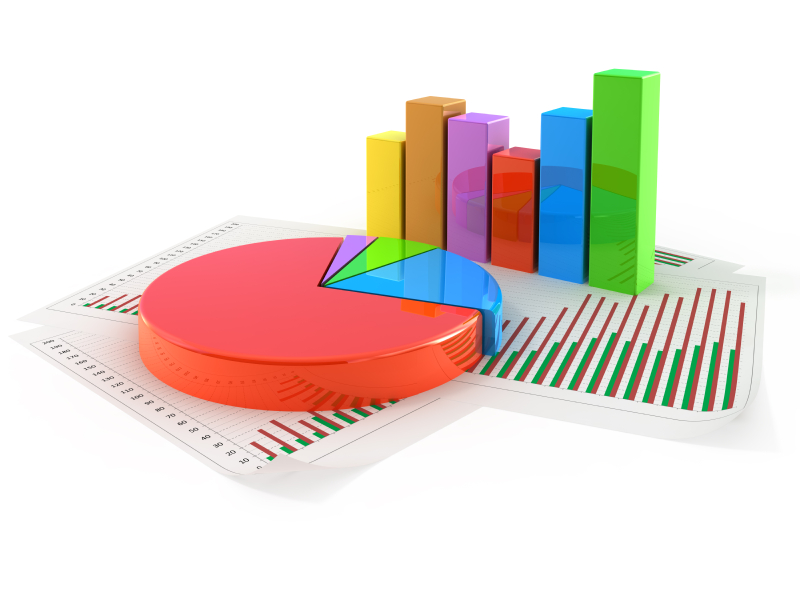 2018 г.ОглавлениеВведение	11.	Ситуация на рынке труда в 2017 году	32.  Объем государственных услуг в области содействия занятости населения в 2017 году (в сравнении с 2016 годом)	73. Оценка качества государственных услуг в области содействия занятости населения	83.1. Содействие гражданам в поиске подходящей работы	83.2. Взаимодействие органов службы занятости с работодателями	153.3. Профессиональное обучение и дополнительное профессиональное образование безработных граждан	183.4. Содействие самозанятости безработных граждан	193.5. Интегральный индекс качества	204. Оценка доступности государственных услуг в области содействия занятости населения	214.1. Исполнение норматива доступности государственной услуги по организации профессиональной ориентации граждан в целях выбора сферы деятельности (профессии), трудоустройства, профессионального обучения	214.2. Исполнение норматива доступности государственной услуги по профессиональному обучению	224.3. Исполнение норматива доступности государственной услуги по организации проведения оплачиваемых общественных работ	224.4. Исполнение норматива доступности государственной услуги по организации временного трудоустройства безработных граждан, испытывающих трудности в поиске работы, и безработных граждан в возрасте от 18 до 20 лет, имеющих среднее профессиональное образование и ищущих работу впервые	234.5. Исполнение норматива доступности государственной услуги по организации временного трудоустройства несовершеннолетних граждан в возрасте от 14 до 18 лет	234.6. Исполнение норматива доступности государственной услуги по социальной адаптации безработных граждан на рынке труда	244.7. Исполнение норматива доступности государственной услуги по психологической поддержке безработных граждан	244.8. Исполнение норматива доступности государственной услуги по содействию самозанятости безработных граждан	254.9. Исполнение норматива доступности государственной услуги по содействию безработным гражданам в переезде и безработным гражданам и членам их семей в переселении в другую местность для трудоустройства по направлению органов службы занятости	254.10. Интегральный индекс доступности	265. Оценка имиджевых характеристик органов службы занятости	275.1. Анализ обращаемости граждан в органы службы занятости	275.2. Организация взаимодействия с получателями государственных услуг в электронной форме и через многофункциональные центры	305.3. Анализ обращаемости работодателей в органы службы занятости	315.4. Штатная обеспеченность центров занятости населения	365.5. Интегральный индекс имиджа органов службы занятости	37Заключение	38Приложения, отражающие рейтинг субъектов Российской Федерации по качеству государственных услуг  в области содействия занятости населения	41Приложения, отражающие рейтинг субъектов Российской Федерации по исполнению нормативов доступности государственных услуг в области содействия занятости населения	52Приложения, отражающие рейтинг субъектов Российской Федерации по исполнению показателей, характеризующих имидж органов службы занятости	62Приложения, отражающие рейтинг субъектов Российской Федерации по интегральной оценке качества и доступности государственных услуг и уровню финансового обеспечения	73	Проведение мониторинга и оценки качества и доступности государственных услуг в области содействия занятости населения (далее – государственные услуги) в соответствии с подпунктом 7 пункта 3 статьи 7 Закона Российской Федерации          от 19 апреля 1991 года № 1032-1 «О занятости населения в Российской Федерации» (далее - Закон о занятости населения) и приказом Минтруда России от 26 октября 2017 года № 751 «Об оценке качества и доступности государственных услуг в области содействия занятости населения» осуществляется Минтрудом России в установленном порядке по всем субъектам Российской Федерации.  	В целях повышения качества и доступности государственных услуг в области содействия занятости населения Заместителем Председателя Правительства Российской Федерации О.Ю. Голодец 9 июня 2016 г. утвержден план мероприятий на 2016-2018 годы по повышению качества и доступности государственных услуг в области содействия занятости населения, в том числе с учетом адресного подхода предоставления указанных услуг (далее - план), пунктом 1.6 которого также предусмотрено проведение мониторинга качества и доступности государственных услуг в области содействия занятости населения, результатом которого является контроль достижения показателей качества и доступности государственных услуг в области содействия занятости.	В целях повышения эффективности деятельности органов исполнительной власти субъектов Российской Федерации, осуществляющих полномочия в области содействия занятости населения, и государственных учреждений службы занятости населения по предоставлению государственных услуг Минтруд России по итогам мониторинга осуществляет оценку качества и доступности государственных услуг, оказываемых органами службы занятости гражданам и работодателям.	Мониторинг качества и доступности государственных услуг проводится каждые полгода с использованием единой системы показателей качества и доступности государственных услуг, а также имиджа органов службы занятости, позволяющей оценить их динамику. 	Доступность государственной услуги - одна из характеристик государственной услуги, определяющая возможность получения государственной услуги потребителями с учетом всех объективных ограничений. 	Для оценки доступности государственной услуги применяется такой показатель как доля получивших государственную услугу в общей численности потенциальных получателей государственной услуги (граждан, зарегистрированных в органах службы занятости в целях поиска подходящей работы, граждан, зарегистрированных в качестве безработных, несовершеннолетних граждан и др.).	Качество услуги - совокупность характеристик услуги, определяющих ее способность удовлетворять потребности получателя в отношении содержания её конечного результата, и, как следствие, решение задачи трудоустройства (занятости) граждан.	Для оценки качества государственной услуги применяется такой показатель как доля трудоустроенных (открывших собственное дело) в общей численности получивших государственную услугу. 	Качество и доступность государственных услуг зависят от сформированного положительного имиджа органов службы занятости, выступающего ключевым фактором их адаптации к новым требованиям в части обеспечения качества и доступности государственных услуг.	Для оценки имиджа органов службы занятости применяются показатели, характеризующие уровень обращаемости в органы службы занятости, качество заявленных в органы службы занятости вакансий, обеспечение перехода на электронные формы взаимодействия и взаимодействие с многофункциональными центрами предоставления государственных и муниципальных услуг (далее - МФЦ).	Отмеченные показатели зависят, в том числе от организации органами службы занятости массовых мероприятий, рекламных акций, обеспеченности достаточным количеством квалифицированных кадров.	Кроме того, особенностью новой формы мониторинга является интегральная оценка качества и доступности государственных услуг, выраженная рейтингом эффективности предоставления государственных услуг  с учетом уровня их качества и доступности,  имиджа органов службы занятости, а также соотношения объема средств бюджета субъекта Российской Федерации, израсходованных на мероприятия активной политики занятости населения к объему средств из федерального бюджета на мероприятия пассивной политики занятости населения (по социальной поддержке безработных граждан).	По результатам оценки качества и доступности государственных услуг (рейтингу достижения уровня качества и доступности государственных услуг субъектами Российской Федерации) формируются перечни субъектов Российской Федерации в порядке убывания указанных показателей по каждой из оцениваемых государственных услуг. Информация доводится до сведения высших должностных лиц (руководителей высших исполнительных органов государственной власти) субъектов Российской Федерации и руководителей органов исполнительной власти субъектов Российской Федерации, осуществляющих полномочия в области содействия занятости населения,  для принятия управленческих решений.		Результаты мониторинга и оценки качества и доступности государственных услуг размещаются на официальном сайте Минтруда России.	По данным Росстата в декабре 2017г. численность рабочей силы составила 76,5 млн.человек, или 52% от общей численности населения страны, в их числе 72,6 млн.человек были заняты в экономике и 3,9 млн.человек не имели занятия, но активно его искали (в соответствии с методологией Международной Организации Труда они классифицируются как безработные). 	Уровень занятости населения в возрасте 15 лет и старше сложился в размере 59,7%.	Уровень общей безработицы в декабре 2017 года составил 5,1% (годом ранее - 5,3%).	Самый низкий уровень безработицы, соответствующий критериям МОТ, отмечается в Центральном федеральном округе (3,1%), самый высокий - в Северо-Кавказском федеральном округе (11,0%).В среднем за четвертый квартал 2017 года по субъектам Российской Федерации самый высокий уровень общей безработицы отмечается в республиках Ингушетия (26,5%), Тыва	 (17,7%), Чеченской (13,8%), Карачаево-Черкесской (13,5%) республиках, республиках Дагестан (12,1%), Северная Осетия - Алания (11,5%), Кабардино-Балкарской Республике (10,9%), Республике Алтай (10,9%), Забайкальском крае (10,6%), Республике Калмыкия (10,2%).Уровень общей безработицы ниже среднероссийского отмечается в 37 субъектах Российской Федерации, в том числе наиболее низкий - в гг. Москве (1,3%), Санкт-Петербурге (1,5%), Чукотском (1,7%), Ямало-Ненецком (2,3%) автономных округах, Московской области (2,9%), Ханты-Мансийском автономном округе (3,0%), Республике Татарстан (3,3%), Тюменской (3,5%), Калужской, Липецкой (3,8%), Белгородской (3,9%) областях.Уровень регистрируемой безработицы на 1 января 2018 года составил 1,0% от численности рабочей силы, снизившись на 0,2 п.п. по сравнению с показателем на 1 января 2017 года.Наиболее низкий уровень регистрируемой безработицы на 1 января         2018 года отмечался в гг. Севастополе (0,2%), Москве, Санкт-Петербурге, Ленинградской, Нижегородской областях (0,4%), Калужской, Липецкой, Московской, Тульской, Ульяновской областях, Ханты-Мансийском автономном округе (0,5%).Самый высокий уровень регистрируемой безработицы на 1 января 2018 года отмечается в Республике Ингушетия (9,4%), Чеченской Республике (9,0%),  Республике Тыва (3,7%), Республике Северная Осетия - Алания, Амурской области, Ненецком автономном округе (2,6%).В течение 2017 года зарегистрировано в органах службы занятости в качестве безработных 1644,0 тыс. граждан, что на 12,2% меньше, чем в 2016 году.При этом в 2017 году во всех федеральных округах отмечается снижение численности зарегистрированных в качестве безработных граждан по сравнению с 2016 годом. Наиболее существенное уменьшение произошло в Центральном (на 15,6%), Уральском (на 13,6%), Дальневосточном (на 12,9%) федеральных округах. В большинстве субъектов Российской Федерации произошло уменьшение  численности граждан, зарегистрированных в 2017 году в качестве безработных, по сравнению с 2016 годом. Наиболее существенное уменьшение отмечается в Самарской, Брянской, Тульской, Ивановской, Магаданской областях, Чувашской Республике, Калужской, Новгородской областях, Ямало-Ненецком автономном округе, Курской, Кемеровской, Московской, Нижегородской областях, Приморском, Ставропольском краях, Орловской, Костромской областях.В 6 субъектах Российской Федерации произошло увеличение численности граждан, зарегистрированных в 2017 году в качестве безработных, по сравнению с 2016 годом (Кабардино-Балкарская Республика, Республика Ингушетия, Омская область, г. Севастополь, Ненецкий автономный округ, г. Байконур,).Охарактеризовать ситуацию на региональных рынках труда с точки зрения длительности безработицы позволяют такие показатели, как средняя продолжительность регистрируемой безработицы, доля безработных, состоящих на учете более одного года. Средняя продолжительность регистрируемой безработицы по состоянию на 1 января 2018 года составила 5,0 месяца, уменьшившись по сравнению со значением годом ранее (5,2). Эта тенденция к снижению на 2 п.п. наблюдается практически по всем категориям безработных граждан. При этом по инвалидам средняя продолжительность безработицы снизилась более значимо: с 5,8 до 5,4 месяца.Наименьшее значение средней продолжительности регистрируемой безработицы на 1 января 2018 года  отмечалось в Северо-Западном (4,4 месяца), наибольшее (6,5 месяца) - в Северо-Кавказском федеральных округах.По субъектам Российской Федерации наименьшие значения средней продолжительности безработицы (4,0 месяца и менее) на 1 января 2018 года  отмечаются в Республике Крым, Чувашской Республике, Астраханской,  Новосибирской, Омской, Сахалинской областях, Еврейской автономной области, Ненецком автономном округе. Существенное снижение средней продолжительности регистрируемой безработицы на 1 января 2018 года в сравнении с показателями годом ранее достигнуто в г. Москве (на 1 месяц), Ивановской области, г. Севастополе (на 0,8 месяца), Республике Ингушетия, Кабардино-Балкарской Республике, г. Санкт-Петербурге (на 0,7 месяца), Республике Марий Эл, Липецкой области (на 0, 6 месяца).Вместе с тем, в ряде субъектов отмечается рост средней продолжительности регистрируемой безработицы в рассматриваемом периоде, например, в Республике Саха (Якутия), Чукотском автономном округе.Доля безработных граждан, состоящих на учете более одного года, в общей численности безработных составила на 1 января 2018 года составила 8,9%, уменьшившись по сравнению со значением на 1 января 2017 года (9,1%).  Отмечается низкая доля (менее 3,0%) безработных, состоящих на учете более одного года, в общей численности зарегистрированных на 1 января 2018 года безработных, в Республике Дагестан, Чувашской Республике, Астраханской области, Новосибирской, Омской, Сахалинской, Еврейской автономной областях.Высокие значения средней продолжительности безработицы отмечаются в Республике Ингушетия, Чеченской Республике, Московской, Томской областях, Чукотском автономном округе.Высокие значения средней продолжительности безработицы среди инвалидов отмечаются в Республике Ингушетия (9,0 месяцев), Московской, Томской областях (7,4 месяца), Чеченской Республике, Камчатском крае (7,3 месяца), Мурманской области (7,1 месяца), Республике Саха (Якутия) (6,8 месяца), Ставропольском крае, Калужской области (6,7 месяца), что, по-прежнему, выявляет актуальность решения проблем занятости инвалидов посредством реализации субъектами Российской Федерации специальных мероприятий, способствующих повышению  конкурентоспособности указанной категории граждан на рынке труда:  установления в организациях квоты для приема на работу и минимального количества специальных рабочих мест,  резервирования рабочих мест по профессиям, наиболее подходящим для трудоустройства инвалидов, стимулирования создания дополнительных рабочих мест (в том числе специальных) для трудоустройства инвалидов, создания условий труда в соответствии с индивидуальными программами реабилитации или абилитации инвалидов, создания условий для предпринимательской деятельности, организации обучения новым профессиям. Высокие значения средней продолжительности безработицы среди молодежи отмечаются в Республике Ингушетия (8,2 месяца), Чеченской Республике (7,5 месяца), Карачаево-Черкесской Республике, Чукотском автономном округе (5,1 месяца), Республике Саха (Якутия) (4,9 месяца), Томской области (4,7 месяца), Республике Адыгея, Брянской, Московской областях (4,6 месяца). Безработица среди молодежи имеет свои специфические черты, в том числе более высокий уровень, чем у представителей более старших возрастов, что обусловливает актуальность решения проблем занятости молодежи посредством реализации субъектами Российской Федерации мероприятий по профессиональной ориентации, содействию молодежной самозанятости, возмещению работодателям, реализующим программы развития организации, расходов на частичную оплату труда выпускников профессиональных образовательных организаций, развитию мобильности.Несмотря на то, что в течение 2017 года на рынке труда наблюдалась неоднородная динамика в разные периоды, в целом ситуацию удалось улучшить, в том числе и за счет реализации мероприятий по поддержке эффективной занятости и достижению сбалансированности рынка труда субъектов Российской Федерации.Несмотря на позитивные изменения, региональные рынки труда характеризуются значительной дифференциацией по показателям доли граждан, обратившихся за содействием в поиске подходящей работы, в общей численности рабочей силы, уровня безработицы, доли получивших услуги в общей численности потенциальных получателей, что нашло отражение в результатах данного мониторинга. Складывающаяся на рынке труда Российской Федерации ситуация требует усиления роли органов исполнительной власти субъектов Российской Федерации, осуществляющих полномочия в области содействия занятости, в реализации мероприятий по содействию занятости населения и в обеспечении качественными государственными услугами граждан и работодателей. Анализ объема и качества оказываемых государственных услуг показывает наличие существенных резервов повышения эффективности их предоставления и контроля за их исполнением, в том числе через формирование и выполнение государственных заданий государственными учреждениями службы занятости населения, повышение уровня финансового обеспечения мероприятий активной политики занятости населения. 3.1. Содействие гражданам в поиске подходящей работыВ 2017 году за содействием в поиске подходящей работы в органы службы занятости обратились 3 763,2 тыс. человек, что на 6,0% меньше, чем в 2016 году.Во всех федеральных округах в 2017 году произошло снижение по сравнению с 2016 годом численности граждан, обратившихся в целях поиска подходящей работы. Наибольшее снижение произошло в Центральном (на 10,5%), Приволжском (на 6,9%) федеральных округах. Среди субъектов Российской Федерации наибольшее увеличение  обратившихся в целях поиска подходящей работы отмечается в г. Байконуре (на 50,6%), Ненецком (на 27,5%), г. Севастополе (на 18,3%), Новосибирской области (на 9,6%).Наблюдается существенное снижение рассматриваемого показателя - в 
Самарской (на 23,2%), Брянской (на 19,7%) областях, г. Москве, Архангельской области (на 18,0%), Кемеровской, Магаданской областях (на 17,8%), Курганской области (на 17,2%).В 2017 году при содействии органов службы занятости 2 512,3 тыс. граждан нашли работу (доходное занятие), или 66,8% от численности граждан, обратившихся в органы службы занятости за содействием в поиске подходящей работы, что на 2,4 п.п. выше аналогичного показателя 2016 года (64,4%). Наиболее высокий уровень трудоустройства граждан, ищущих работу, в 2017 году отмечался в Южном (73,3%) и Приволжском (70,5%) федеральных округах.Во всех федеральных округах, кроме  Центрального (снижение на 0,3 п.п.), произошло увеличение уровня трудоустройства в сравнении с прошлым годом, при этом наиболее существенное - в Дальневосточном (на 5,9 п.п.), Уральском (на 3,8 п.п.) и Сибирском (на 3,6 п.п.) федеральных округах. Следует отметить высокую дифференциацию субъектов Российской Федерации по рассматриваемому показателю в 2017 году: от 13,5% до 90,1%. В 8 субъектах Российской Федерации значения данного показателя не превысили 45,0%; в 16 субъектах Российской Федерации уровень трудоустройства ищущих работу граждан превысил 75,0%. Среди субъектов Российской Федерации высокий уровень трудоустройства граждан, обратившихся в целях поиска подходящей работы, в 2017 году отмечается в Республике Дагестан, Чувашской Республике, Красноярском крае, Липецкой, Саратовской, Ростовской, Тюменской, Белгородской, Воронежской областях, Еврейской автономной области. При этом наибольший рост доли трудоустроенных из числа обратившихся в целях поиска подходящей работы по сравнению с 2016 годом отмечается в Ямало-Ненецком автономном округе (на 26,0 п.п.), Камчатском крае (на 15,7 п.п.), Чеченской Республике (на 15,3 п.п.), Амурской области (на 10,7 п.п.), Республике Марий Эл               (на 10,3 п.п.).Существенное снижение доли трудоустроенных из числа обратившихся в целях поиска подходящей работы в 2017 году по сравнению с 2016 годом допущено в Чукотском автономном округе (на 15,1 п.п.),  г. Москве (на 12,5 п.п.). Самый низкий уровень трудоустройства в 2017 году отмечается в Чеченской Республике, республиках Ингушетия, Северная Осетия-Алания, г. Байконуре. В 2017 году численность трудоустроенных граждан в расчете на одного работника центра занятости по Российской Федерации составила 81,2, снизившись на 0,4 по сравнению с аналогичным показателем 2016 года (81,6).  Наибольшая численность  трудоустроенных граждан в расчете на одного работника центра занятости отмечается в Южном (102,8) и Сибирском (96,3) федеральных округах. Среди субъектов Российской Федерации численность  трудоустроенных граждан в расчете на одного работника центра занятости в 2017 году отмечается в Краснодарском крае (165,7), Чувашской Республике (141,2), Новосибирской (139,9), Тюменской (138,0), Липецкой (137,1), Воронежской (131,4) областях.	В 2017 году в органы службы занятости за содействием в поиске подходящей работы обратились 167,0 тыс. граждан, относящихся к категории инвалидов, что на 16,8% больше, чем в 2016 году.Во всех федеральных округа произошло увеличение численности обратившихся в целях поиска подходящей работы инвалидов, наибольшее в  Южном (на 50,9%), Сибирском (на 21,4%) федеральных округах. Среди субъектов Российской Федерации наибольшее увеличение численности обратившихся в целях поиска подходящей работы граждан, относящихся к категории инвалидов, отмечается: в Кабардино-Балкарской Республике республиках Дагестан, Крым, Красноярском, Алтайском краях, Тамбовской, Ростовской, Пензенской, Омской, Костромской, Ивановской, Саратовской, Волгоградской областях, Еврейской автономной области, Чукотском автономном округе, г. Байконуре. Наибольшее снижение показателя отмечается в Чеченской Республике, Республике Ингушетия, Камчатском, Ставропольском краях, Астраханской, Новгородской, Самарской областях.Зарегистрированы в качестве безработных 111,9 тыс. инвалидов, что на 2,3% меньше, чем в 2016 году.Трудоустроены в 2017 году 88,6 тыс. инвалидов. В 2017 году доля трудоустроенных граждан, относящихся к категории инвалидов, в общей численности инвалидов, обратившихся в целях поиска подходящей работы, по Российской Федерации составила 53,0%, что свидетельствует о существенном росте уровня трудоустройства по сравнению с 2016 годом (39%), а также о последовательном сближении с аналогичным показателем в среднем для всех категорий граждан, обращающихся в органы службы занятости в целях поиска подходящей работы (66,8%). Относительно высокое значение показателя доли трудоустроенных инвалидов в численности инвалидов, обратившихся в целях поиска подходящей работы, в 2017 году отмечалось в Южном (63,7%) и Северо-Кавказском (61,1%) федеральных округах. Наиболее высокий уровень трудоустройства инвалидов, превышающий средний уровень трудоустройства инвалидов в Российской Федерации, отмечается в Республике Ингушетия (95,8%), Красноярском крае (84,0%), Республике Дагестан (83,5%), Саратовской области (82,0%), Республике Крым (81,5%), Тамбовской области (81,2%), Республике Тыва (80,1%).	Наименьший  уровень трудоустройства инвалидов, обратившихся в целях поиска подходящей работы, в 2017 году отмечается в г. Байконуре (11,1%), Республике Северная Осетия-Алания (12,0%), Магаданской области (16,2%), Смоленской области (18,1%), Чукотском автономном округе (18,5%), Псковской области (19,0%).Доля трудоустроенных в счет квот инвалидов в общей                                 численности трудоустроенных при содействии органов службы занятости инвалидов по Российской Федерации в 2017 году составила 8,7%, что на 2,0 п.п. выше аналогичного показателя 2016 года. При этом наибольшее значение указанного показателя достигнуто в Дальневосточном (15,2%) и Уральском (12,1%) федеральных округах.По ряду субъектов Российской Федерации среднероссийское значение доли трудоустроенных в счет квот инвалидов в общей численности                            трудоустроенных при содействии органов службы занятости превышено                         более чем в 3 раза: в Камчатском крае, Астраханской области, Ненецком, Ямало-Ненецком, Ханты-Мансийском автономных округах, г. Байконуре.Не трудоустраивали на квотируемые рабочие места инвалидов в 2017 году в Республике Ингушетия. В 2017 году в органы службы занятости за содействием в поиске подходящей работы обратились 1 085,4 тыс. граждан, относящихся к категории молодежи (граждане в возрасте 16-29 лет), что на 11,2% меньше, чем в 2016 году.Во всех федеральных округах отмечается снижение численности обратившихся в целях поиска подходящей работы граждан в возрасте 16-29 лет. Наибольшее снижение наблюдается в Центральном (на 15,1%) и Приволжском (на 14,3%) федеральных округах. Среди субъектов Российской Федерации наибольшее снижение показателя отмечается в Республике Мордовия, Самарской, Архангельской, Брянской, Курганской, Владимирской, Кемеровской, Орловской, Челябинской областях, г. Москве, Ямало-Ненецком автономном округе. В ряде субъектов Российской Федерации отмечается увеличение численности обратившихся в целях поиска подходящей работы граждан в возрасте 16-29 лет: Республике Ингушетия, Чеченской Республике, Новосибирской, Свердловской, Воронежской областях, г. Севастополе, Ненецком автономном округе, г. Байконуре. 	Трудоустроены 733,8 тыс. граждан в возрасте 16-29 лет, обратившихся за содействием в поиске подходящей работы. При этом доля трудоустроенных граждан в возрасте 16-29 лет в численности граждан данной категории, обратившихся в целях поиска подходящей работы, (67,5%) выше соответствующего показателя для всех категорий граждан, обратившихся в 2016 году в органы службы занятости в целях поиска подходящей работы (66,8%). Высокое значение доли трудоустроенных граждан в возрасте    16-29 лет в численности граждан данной категории, обратившихся в целях поиска подходящей работы, в 2017 году отмечалось в Южном (75,7%) и Центральном (72,3%) федеральных округах. Наиболее высокое значение доли трудоустроенных граждан в возрасте        16-29 лет в численности граждан данной категории, обратившихся в целях поиска подходящей работы, отмечается в Липецкой (90,3%), Ростовской (86,6%) областях, Республике Дагестан (86,4%), Чувашской Республике (86,3%), Тюменской (85,4%), Белгородской (84,6%), Саратовской (82,2%) областях, Республике Мордовия (81,9%), Еврейской автономной области (81,6%), Тамбовской (80,9%), Воронежской (80,7%) областях.Наименьший уровень трудоустройства граждан в возрасте 16-29 лет, обратившихся в целях поиска подходящей работы, в 2017 году отмечается в Республике Ингушетия (15,4%), г. Байконуре (16,2%), Республике Северная Осетия-Алания (20,8%), Чеченской Республике (24,6%).  В численности молодежи, обратившейся за содействием в поиске подходящей работы, 86,7 тыс. человек составляют выпускники образовательных организаций (8,0%), в том числе 21,3 тыс. человек - выпускники образовательных организаций высшего образования, 53,6 тыс. человек - выпускники профессиональных образовательных организаций, 11,7 тыс. человек - выпускники общеобразовательных организаций.Зарегистрированы в качестве безработных 60,9 тыс. выпускников образовательных организаций, в том числе 14,0 тыс. человек - выпускники образовательных организаций высшего образования, 39,4 тыс. человек - выпускники профессиональных образовательных организаций, 7,5 тыс. человек - выпускники общеобразовательных организаций.  Трудоустроены 41,9 тыс. выпускников образовательных организаций, в том числе  12,5 тыс. выпускников образовательных организаций высшего образования, 25,2 тыс. выпускников профессиональных образовательных организаций и 4,2 тыс. выпускников общеобразовательных организаций. В 2017 году уровень трудоустройства выпускников образовательных организаций вырос на 3,0 п.п. по сравнению с 2016 годом и составил 48,3%.Наиболее высокий уровень трудоустройства выпускников образовательных организаций в 2017 году отмечался в Южном (53,7%) и Приволжском (53,3%) федеральных округах. Уровень трудоустройства значительно превышающий средний показатель по Российской Федерации, отмечается в Тамбовской области (82,4%), Еврейской автономной области (82,3%), Тюменской (79,5%), Омской (73,8%), Белгородской (72,2%) областях, Чувашской Республике (71,8%), Красноярском крае (70,1%), Республике Крым (70,1%).Низкий уровень трудоустройства выпускников образовательных организаций органами службы занятости в 2017 году отмечается в г. Байконуре (12,9%), республиках Ингушетия	(10,2%), Северная Осетия-Алания (10,6%), Кабардино-Балкарской Республике (18,4%).Доля граждан, трудоустроенных на постоянную работу, в 2017 году составила 72,9% от численности всех трудоустроенных (без учета численности участвующих во временном трудоустройстве в свободное от учебы время несовершеннолетних граждан в возрасте от 14 до 18 лет), что на 0,1 п.п. выше аналогичного показателя 2016 года (72,8%).Наибольшее значение доли трудоустроенных на постоянную работу граждан в численности  граждан, обратившихся в целях поиска подходящей работы и нашедших ее, в  2017 году отмечается в Центральном (83,4%) и Приволжском (81,8%) федеральных округах. Наименьшее значение рассматриваемого показателя отмечается в Северо-Кавказском федеральном округе, где 41,7% из числа нашедших работу при содействии органов службы занятости (без учета численности участвующих во временном трудоустройстве в свободное от учебы время несовершеннолетних граждан в возрасте от 14 до 18 лет) нашли работу постоянного характера.По субъектам Российской Федерации наибольшее значение доли трудоустроенных на постоянную работу в численности граждан, обратившихся в целях поиска подходящей работы и нашедших ее (без учета несовершеннолетних), в 2017 году отмечается в Саратовской (96,0%), Смоленской (93,0%) областях, г. Москве (90,6%), Московской области (90,0%),                г. Санкт-Петербурге (89,7%), Липецкой (88,0%), Самарской (87,6%), Нижегородской (87,5%), Воронежской (86,4%), Пензенской (86,1%) областях.Наименьшее значение рассматриваемого показателя отмечается в  республиках Ингушетия (25,2%),                 Дагестан (25,7%), Кабардино-Балкарской Республике (28,3%). В 6 субъектах Российской Федерации значение данного показателя не превышает 40,0%, в 20 - превышает 80,0%.Одним из показателей, характеризующих эффективность деятельности органов службы занятости по трудоустройству граждан, обращающихся за содействием в поиске подходящей работы, является показатель доли граждан, признанных безработными, в численности обратившихся в органы службы занятости в целях поиска подходящей работы. В 2017 году данный показатель составил 43,7%  (в 2016 году - 46,8%). В 2017 году во всех федеральных округах произошло снижение рассматриваемого показателя по сравнению с 2016 годом, наибольшее - в Сибирском (на 4,6 п.п.) и Уральском (на 4,2 п.п.) федеральных округах.При этом наименьшее значение доли граждан, признанных безработными, в численности обратившихся в целях поиска подходящей работы граждан, отмечалось в Южном (29,8%) и Центральном (36,6%) федеральных округах. Среди субъектов Российской Федерации наименьшее значение доли граждан, признанных безработными, в численности обратившихся в целях поиска подходящей работы в 2017 году отмечается в Липецкой области (17,6%), Краснодарском крае (20,1%), Сахалинской области (20,3%), г. Санкт-Петербурге (21,4%), Нижегородской (21,7%), Костромской (22,4%), Тюменской (22,9%), Калужской (25,6%) областях, Ханты-Мансийском автономном округе (25,6%), Ростовской области (27,6%). Следует отметить существенные различия между субъектами Российской Федерации по этому показателю: от 17,6% до 93,1%. В 18 регионах значение данного показателя не превышало 35,0 %, в 9 регионах составляло более 70,0 %. Столь существенные различия во многом обусловлены особенностями ситуации на рынке труда субъектов Российской Федерации.Вместе с тем, снижение доли признанных безработными граждан за счет их трудоустройства до регистрации в качестве безработных характеризует эффективную деятельности органов службы занятости по трудоустройству граждан, обращающихся за содействием в поиске подходящей работы. 3.2. Взаимодействие органов службы занятости с работодателями Привлечение к сотрудничеству максимального количества работодателей в целях получения большего числа вакансий остается одной из приоритетных задач органов службы занятости. Заявленная работодателями в органы службы занятости потребность в работниках для замещения свободных рабочих мест (вакантных должностей) в  2017 году составила 8 213,9 тыс. единиц, что на 11,8% выше аналогичного показателя 2016 года (7 346,1 тыс. единиц).Во всех федеральных округах отмечается увеличение заявленной в органы службы занятости потребности в работниках для замещения свободных рабочих мест (вакантных должностей), наибольшее - в Дальневосточном (на 27,4%) и Приволжском (на 15,8%) федеральных округах.   Среди субъектов Российской Федерации существенное увеличение заявленной потребности в работниках для замещения свободных рабочих мест (вакантных должностей) отмечается в Чеченской Республике, Амурской области, г. Байконуре, что может свидетельствовать о повышении эффективности взаимодействия органов службы занятости с работодателями.  Органы службы занятости для получения большего числа качественных вакансий обеспечивают индивидуальный подход к каждому работодателю, сокращая время и затраты на поиск необходимого работника, уменьшая риск приема на работу неквалифицированных работников.В 2017 году по субъектам Российской Федерации количество заявленных в отчетном периоде вакансий в расчете на одного работника центра занятости населения составило 227,6 единиц, увеличившись на  15,7% по сравнению с 2016 годом (196,7 единиц). Наибольшее количество заявленных в  отчетном периоде вакансий в расчете на одного работника центра занятости населения отмечается в Южном (257,2 единицы) и Дальневосточном (253,7 единиц) федеральных округах. Среди субъектов Российской Федерации наибольшее количество заявленных в  2017 году вакансий в расчете на одного работника центра занятости населения отмечается в Воронежской области (477,2 единицы), Чувашской Республике (468,7 единиц), Ставропольском крае (411,6 единиц), Краснодарском крае (410,5 единиц).По направлению органов службы занятости гражданами, ищущими работу, в 2017 году было замещено 1 515,6 тыс. рабочих мест (вакантных должностей), т.е. 21,5% от числа вакансий, заявленных в органы службы занятости в течение 2017 года, что ниже аналогичных показателей годом ранее  (25,4%).Наибольшая доля вакансий, замещенных в связи с трудоустройством граждан по направлению органов службы занятости, в заявленном количестве вакансий в 2017 году отмечается в Северо-Кавказском федеральном округе - 39,3 %, что более чем  в полтора раза превышает среднероссийский показатель. При этом в Республике Дагестан и Чеченской Республике наблюдается самый высокий уровень замещения заявленных вакансий в связи с трудоустройством граждан по направлению органов службы занятости (95,8% и 75,9%, соответственно), связанный с высокой напряженностью на рынке труда, дефицитом рабочих мест, что, как следствие, ведет к оперативному заполнению вакансий при их появлении. Следует отметить значительное расхождение значений рассматриваемого показателя по субъектам Российской Федерации. Минимальные значения показателя отмечаются в гг. Москве - 2,9%, Севастополе - 4,1%, Хабаровском крае, Амурской области - 7,4%. В структуре заявленной потребности на 1 января 2017 года сохраняется превалирование доли  рабочих профессий (63,0%), что сопоставимо с показателями годом ранее (62,2%).При этом в ряде субъектов Российской Федерации доля рабочих профессий в заявленной потребности превышает 75,0%: в Республике Башкортостан, Чувашской Республике, Приморском крае, Амурской, Белгородской, Иркутской, Тюменской областях.Особым направлением деятельности органов службы занятости в этих условиях является формирование положительного имиджа рабочих профессий. Так, в Республике Башкортостан в целях повышения престижа рабочих профессий совершенствования профессиональной ориентации и профессиональной адаптации молодых граждан на рабочих местах проведены республиканская акция «Выбор будущего», республиканское мероприятие «Ярмарка профессий», республиканская информационная акция «Выбор профессии – выбор будущего», республиканский фестиваль «PROFФЕСТ».В Архангельской области в рамках проведения мероприятий по обеспечению устойчивого развития экономики и социальной стабильности в Архангельской области и в целях удовлетворения кадровых потребностей экономики региона реализовывался План мероприятий по популяризации рабочих профессий на 2015 – 2017 годы. Аналогичный план утвержден на 2018 – 2020 годы.В целях обеспечения устойчивого развития экономики и социальной стабильности в Белгородской области, службой занятости населения Белгородской области реализуются мероприятия по содействию работодателям, реализующим инвестиционные проекты, в подборе квалифицированного персонала, проводятся ярмарки вакансий по поднятию престижа рабочих профессий, специальностей в условиях изменения сложившейся структуры занятости населения.В Тюменской области организована межведомственная системная работа, направленная на возрождение престижа и популяризацию востребованных рабочих и инженерных профессий, привлечение молодежи в производственную сферу. В этих целях проводятся конкурсы профессионального мастерства, обеспечивается широкая пропаганда данных мероприятий, освещение в средствах массовой информации, на портале органов исполнительной власти в интернете и посредством других источников. Координатором конкурсного движения в регионе выступает Департамент труда и занятости населения Тюменской области. Конкурсы профессионального мастерства проходят в рамках Всероссийского конкурса «Лучший по профессии», проекта «Славим человека труда!» Уральского федерального округа,  движения «Молодые профессионалы» (WorldSkills Russia). В V Национальном чемпионате «Молодые профессионалы» (WorldSkills Russia) приняли участие 18 представителей Тюменской области по 17 компетенциям, завоевав 1 золотую, 2 серебряные, 3 бронзовые медали и 8 медалей за мастерство. В состав Национальной сборной Российской Федерации вошли 2 представителя Тюменской области, которые приняли участие в Чемпионате по профессиональному мастерству WorldSkills Competition 2017 (Абу-Даби), выиграв  золотую медаль в компетенции «Сетевое и системное администрирование» и медаль за профессионализм в компетенции «Малярные и декоративные работы».3.3. Профессиональное обучение и дополнительное профессиональное образование безработных граждан  Существующая проблема структурной несбалансированности рынка труда из-за недостатка квалифицированного персонала, проблема неполной занятости актуализируют необходимость оказания государственных услуг, связанных, прежде всего, с повышением уровня квалификации и развитием профессиональной мобильности граждан.В 2017 году 175,4 тыс. безработных граждан приступили к профессиональному обучению или получению дополнительного профессионального образования (на 4,6% больше, чем в 2016 году), в том числе в другой местности - 30,9 тыс. человек или 17,6% от численности приступивших.При этом численность зарегистрированных безработных граждан снизилась на 12,2% по сравнению с 2016 годом.В 2017 году отмечается увеличение численности приступивших к профессиональному обучению безработных граждан по сравнению с 2016 годом во всех федеральных округах, кроме Дальневосточного, Северо-Кавказского, Приволжского федеральных округов. Особо отмечается, что в 2017 году, как и годом ранее, государственная услуга не оказывалась безработным гражданам в Республике Дагестан.В 8 субъектах Российской Федерации произошло уменьшение численности приступивших к профессиональному обучению более чем на 30,0%. Увеличение численности приступивших к профессиональному обучению отмечается в 45 субъектах Российской Федерации. Основным критерием оценки эффективности профессионального обучения безработных граждан является показатель трудоустройства по завершении профессионального обучения.Численность граждан, признанных безработными после завершения ими профессионального обучения, в 2017 году по сравнению с 2016 годом уменьшилась на 4,8% и составила 3 259 человек (3 423 человека в 2016 году).Значение доли граждан, признанных безработными после завершения профессионального обучения, в общей численности завершивших профессиональное обучение в 2017 году составило 1,9%, что ниже аналогичного показателя 2016 года (2,1%).	Низкая доля признанных безработными после завершения профессионального обучения в общей численности завершивших профессиональное обучение в 2017 году отмечена в Сибирском (0,9%) и Приволжском (1,5%) федеральных округах. В 2017 году признанные безработными после завершения профессионального обучения граждане отсутствовали в 9 субъектах Российской Федерации. Вместе с тем, более чем в 2 раза превышен среднероссийский показатель доли признанных безработными после завершения профессионального обучения в общей численности завершивших профессиональное обучение в 18 субъектах Российской Федерации, существенное превышение отмечено в Республике Крым,  Магаданской области,  Чукотском автономном округе, г. Байконуре.3.4. Содействие самозанятости безработных гражданЧисленность безработных граждан, получивших государственную услугу по содействию самозанятости, в 2017 году составила 85,9 тыс. человек (аналогичный показатель 2016 года составил 83,1 тыс. человек). Численность граждан, получивших государственную услугу, увеличилась на 3,4% при снижении численности безработных граждан на 12,2%. В абсолютном значении наибольшая численность безработных граждан, получивших государственную услугу, отмечается в Красноярском крае (7 057 чел.), Свердловской области (6 825 чел.), г. Москве (5 626 чел.), Новосибирской области (4 848 чел.), Челябинской области (3 381 чел.).Особо отмечается, что в 2017 году государственная услуга не оказывалась безработным гражданам в Республике Северная Осетия-Алания, Чеченской Республике, что свидетельствует о недоступности государственной услуги, оказание которой установлено Законом о занятости населения. В 2017 году в целом по Российской Федерации численность безработных граждан, открывших собственное дело, составила 12 333 человека (аналогичный показатель 2016 года составил 13 045 человек). В абсолютном значении наибольшая численность безработных граждан, открывших собственное дело, отмечается в Ростовской области (718 чел.), Красноярском крае (554 чел.), республиках Татарстан (507 чел.), Башкортостан (496), Бурятия (484 чел.), Московской области (451 чел.), Ханты-Мансийском автономном округе (450 чел.), Республике Крым (443 чел.), Новосибирской области (433 чел.). По Российской Федерации в 2017 году доля граждан, открывших собственное дело, в общей численности граждан, зарегистрированных в качестве безработных в отчетном периоде, составила 0,75%, незначительно увеличившись по сравнению с 2016 годом (0,70%).Наибольшая доля открывших собственное дело в общей численности безработных граждан отмечается в Южном (1,34%) и Дальневосточном (1,12%) федеральных округах.   Среди субъектов Российской Федерации наибольшая доля открывших собственное дело в общей численности безработных граждан отмечается в республиках Алтай, Бурятия, Крым, Ростовской, Сахалинской, Тверской, Тюменской, Тульской областях, г.Севастополе, Ханты-Мансийском автономном округе. Отсутствуют открывшие собственное дело в общей численности безработных граждан в Республике Ингушетия, Чеченской Республике.Организация самозанятости безработных граждан при содействии службы занятости является одним из действенных механизмов снижения уровня безработицы и сохранения дохода населения. 3.5. Интегральный индекс качества При этом расчет интегрального индекса качества государственных услуг в области содействия занятости населения (Приложение № 11), учитывающего выше рассчитанные показатели качества (Приложения №№1-10), позволил выделить регионы с преимущественно высоким уровнем качества предоставления государственных услуг в области содействия занятости: Республика Башкортостан Чувашская Республика, Красноярский, Краснодарский, Алтайский края, Липецкая, Тюменская, Ростовская, Воронежская, Саратовская, Пензенская, Новосибирская, Белгородская, Еврейская автономная область.Низкий уровень интегрального индекса качества государственных услуг в области содействия занятости населения отмечается в Чеченской, Кабардино-Балкарской республике, республиках Ингушетия, Северная Осетия-Алания, Магаданской области, Чукотском автономном округе, г. Байконуре.	Анализ исполнения нормативов доступности государственных услуг в области содействия занятости населения, утвержденных приказом Минтруда России от 26 октября 2017 года № 748н «Об утверждении нормативов доступности государственных услуг в области содействия занятости населения» в качестве минимальных показателей по каждому субъекту Российской Федерации, в 2017 году в целом по Российской Федерации показал следующее:4.1. Исполнение норматива доступности государственной услуги по организации профессиональной ориентации граждан в целях выбора сферы деятельности (профессии), трудоустройства, профессионального обучения (Приложение № 12)Исполнение норматива доступности государственной услуги по организации профессиональной ориентации граждан в целях выбора сферы деятельности (профессии), трудоустройства, профессионального обучения (далее - профессиональная ориентация), составило 74,5% (отношение численности граждан, получивших государственную услугу, к численности граждан, обратившихся в органы службы занятости населения в целях поиска подходящей работы), что свидетельствует о существенном перевыполнении рассматриваемого норматива (60%).Существенное перевыполнение норматива доступности государственной услуги по организации профессиональной ориентации отмечается в республиках Карелия, Крым, Мордовия, Татарстан, Удмуртской Республике, Калининградской, Ленинградской, Новгородской, Омской, Рязанской, Тамбовской областях, г. Москве, Еврейской автономной области, Чукотском, Ямало-Ненецком автономных округах.Не исполнен норматив доступности государственной услуги в 12 субъектах Российской Федерации, при этом наименьшие значения показателя исполнения норматива доступности указанной государственной услуги отмечаются в республиках Ингушетия, Саха (Якутия), Чеченской Республике, Калужской области, г. Байконуре.4.2. Исполнение норматива доступности государственной услуги по профессиональному обучению (Приложение № 13)Исполнение норматива доступности государственной услуги по                  профессиональному обучению в целом по Российской Федерации составило 10,7% (отношение численности безработных граждан, приступивших к профессиональному обучению, к численности зарегистрированных в отчетном периоде безработных граждан), что свидетельствует о невыполнении рассматриваемого норматива (установлен 12 %).	  Существенное перевыполнение норматива доступности государственной услуги по профессиональному обучению безработных граждан отмечается в республиках Адыгея, Алтай, Крым, Татарстан, Удмуртской, Чувашской республиках, Красноярском крае, Курской, Липецкой, Омской, Орловской, Сахалинской, Тюменской областях, г. Севастополе, Ханты-Мансийском автономном округе.Наименьшие значения показателя исполнения норматива доступности указанной государственной услуги отмечается в республиках Дагестан, Марий-Эл, Чеченской Республике, Забайкальском крае, Амурской областях, Еврейской автономной области.4.3. Исполнение норматива доступности государственной услуги по организации проведения оплачиваемых общественных работ (Приложение № 14)В 2017 году исполнение норматива доступности государственной услуги по организации проведения оплачиваемых общественных работ (отношение численности граждан, трудоустроенных на общественные работы, к численности обратившихся в целях поиска подходящей работы в отчетном периоде) в целом по Российской Федерации составило 6,7%,  что свидетельствует о перевыполнении рассматриваемого норматива в целом по Российской Федерации.Высокие показатели исполнения норматива доступности государственной  услуги по организации проведения оплачиваемых общественных работ достигнуты в республиках Адыгея, Дагестан, Калмыкия, Мордовия, Татарстан, Тыва, Чувашской Республике, Курганской, Курской, Новгородской, Омской,  Тамбовской, Ханты-Мансийскому автономному округу.Не исполнен норматив доступности государственной услуги в 6 субъектах Российской Федерации, при этом наименьшие значения показателя исполнения норматива доступности указанной государственной услуги отмечаются в Республике Северная Осетия - Алания и г. Санкт-Петербурге.4.4. Исполнение норматива доступности государственной услуги по организации временного трудоустройства безработных граждан, испытывающих трудности в поиске работы, и безработных граждан в возрасте от 18 до 20 лет, имеющих среднее профессиональное образование и ищущих работу впервые (Приложение № 15)Исполнение норматива доступности государственной услуги в целом по Российской Федерации составило 3,3% (отношение численности граждан, получивших государственную услугу, к численности зарегистрированных в 2017 году безработных граждан) при установленном нормативе 2%, что свидетельствует о перевыполнении показателя. 	Среди субъектов Российской Федерации наибольшее значение исполнения норматива доступности указанной государственной услуги обеспечено в республиках Алтай, Дагестан, Калмыкия, Коми, Крым, Тыва, Удмуртской, Чеченской, Чувашской республиках, Краснодарском, Красноярском краях, Волгоградской, Курской, Липецкой, Новосибирской, Ростовской, Сахалинской, Тюменской областях, Ханты-Мансийском автономном округе.При этом в 19 субъектах Российской Федерации отмечается невыполнение установленного показателя норматива доступности государственной услуги, наиболее существенное: в Республике Хакасия, Амурской и Калининградской областях.	4.5. Исполнение норматива доступности государственной услуги по организации временного трудоустройства несовершеннолетних граждан в возрасте от 14 до 18 лет (Приложение № 16)	Исполнение норматива доступности государственной услуги по организации временного трудоустройства несовершеннолетних граждан в возрасте от 14 до 18 лет в свободное от учебы время в целом по Российской Федерации составило 10,8% (отношение численности несовершеннолетних граждан в возрасте от 14 до 18 лет, получивших государственную услугу, к численности несовершеннолетних граждан в возрасте от 14 до 18 лет в субъекте Российской Федерации), что свидетельствует о перевыполнении показателя (10,0%).	Среди субъектов Российской Федерации наибольшее значение исполнения норматива доступности указанной государственной услуги обеспечено в республиках Коми, Мордовия, Чувашской Республике, Камчатском крае, Белгородской, Кировской, Костромской, Мурманской, Ростовской, Сахалинской, Тюменской областях, Ханты-Мансийском, Ямало-Ненецком автономных округах, Ненецком автономном округе, г. Байконуре.При этом в 38 субъектах Российской Федерации отмечается невыполнение установленного показателя норматива доступности государственной услуги, наиболее существенное: в Республике Крым, Чеченской Республике, Амурской области, г. Москве.	4.6. Исполнение норматива доступности государственной услуги по социальной адаптации безработных граждан на рынке труда (Приложение № 17)Исполнение норматива доступности государственной услуги по социальной адаптации безработных граждан на рынке труда (отношение численности безработных граждан, получивших государственную услугу, к численности зарегистрированных в 2017 году безработных граждан) в целом по Российской Федерации составило 16,2% при установленном нормативе 10%, что свидетельствует о перевыполнении показателя на 6,2 п.п.Среди субъектов Российской Федерации наибольшее значение исполнения норматива доступности указанной государственной услуги обеспечено в республиках Адыгея, Татарстан, Удмуртской Республике, Краснодарском крае, Воронежской, Калининградской, Костромской, Магаданской, Новосибирской, Тамбовской, Тюменской областях, Ханты-Мансийском автономном округе, гг. Москве, Севастополе, Байконуре.	При этом отмечается  невыполнение установленного показателя норматива доступности государственной услуги: в Кабардино-Балкарской Республике, Республике Саха (Якутия), Калужской области, Чукотском автономном округе.	4.7. Исполнение норматива доступности государственной услуги по психологической поддержке безработных граждан (Приложение № 18)	Исполнение норматива доступности государственной услуги по психологической поддержке безработных граждан (отношение численности безработных граждан, получивших государственную услугу, к численности зарегистрированных в 2017 году безработных граждан) в целом по Российской Федерации составило 15,0% при установленном нормативе 10%, что свидетельствует о перевыполнении показателя в полтора раза.	Среди субъектов Российской Федерации высокие результаты исполнения норматива доступности указанной государственной услуги достигнуты в Республике Татарстан, Удмуртской Республике, Забайкальском и Краснодарском краях, Воронежской, Калининградской, Костромской, Омской, Саратовской, Сахалинской, Тамбовской областях, Чукотском автономном округе, гг. Москве, Севастополе.При этом в 8 субъектах Российской Федерации отмечается невыполнение установленного показателя норматива доступности государственной услуги, наиболее существенное: в Республике Коми и Калужской области. 4.8. Исполнение норматива доступности государственной услуги по содействию самозанятости безработных граждан (Приложение № 19)Исполнение норматива доступности государственной услуги по содействию самозанятости безработных граждан (отношение численности безработных граждан, получивших государственную услугу, к численности зарегистрированных в 2017 году безработных граждан) в целом по Российской Федерации составило 5,2% при установленном нормативе 3,0%.	Среди субъектов Российской Федерации наибольшее значение исполнения норматива доступности указанной государственной услуги обеспечено в Республике Адыгея, Удмуртской Республике, Красноярском, Ставропольском краях, Костромской, Курской, Липецкой, Новосибирской, Саратовской, Сахалинской, Свердловской, Тамбовской, Тюменской областях, г. Москве, Ямало-Ненецком автономном округе.При этом государственная услуга не предоставлялась: в Республике Северная Осетия-Алания и Чеченской Республике.4.9. Исполнение норматива доступности государственной услуги по содействию безработным гражданам в переезде и безработным гражданам и членам их семей в переселении в другую местность для трудоустройства по направлению органов службы занятости (Приложение № 20)По итогам деятельности в 2017 году в целом по Российской Федерации исполнение норматива доступности государственных услуг по содействию безработным гражданам в переезде и безработным гражданам и членам их семей в переселении в другую местность для трудоустройства по направлению органов службы занятости составило 0,5% (отношение численности граждан, получивших государственные услуги в течение года, к численности зарегистрированных в этом периоде безработных граждан) при установленном нормативе 0,3%.	Среди субъектов Российской Федерации наибольшее значение исполнения норматива доступности указанной государственной услуги обеспечено в республиках Дагестан, Мордовия, Удмуртской Республике, Алтайском, Красноярском краях, Архангельской, Астраханской, Кировской, Новгородской, Оренбургской, Орловской, Ростовской областях.При этом государственная услуга не предоставлялась в 21 субъекте Российской Федерации.4.10. Интегральный индекс доступности По итогам 2017 года в целом по Российской Федерации исполнены  нормативы доступности государственных услуг: по профессиональной ориентации, организации проведения оплачиваемых общественных работ и временного трудоустройства безработных граждан, испытывающих трудности в поиске работы, и безработных граждан в возрасте от 18 до 20 лет, имеющих среднее профессиональное образование и ищущих работу впервые, а также несовершеннолетних граждан в свободное от учебы время, по социальной адаптации, психологической поддержке и содействию самозанятости безработных граждан, содействию безработным гражданам в переезде и безработным гражданам и членам их семей в переселении в другую местность для трудоустройства по направлению органов службы занятости. Вместе с тем, не исполнен норматив государственной услуги по профессиональному обучению и дополнительному профессиональному образованию безработных граждан. И это при условии, что существующая проблема структурной несбалансированности рынка труда из-за недостатка квалифицированного персонала, проблема неполной занятости актуализируют необходимость оказания именно этой государственной услуги.Несмотря на то, что в целом по Российской Федерации обеспечено исполнение большинства нормативов доступности государственных услуг в области содействия занятости населения, отмечается существенная дифференциация субъектов Российской Федерации по их исполнению.При этом расчет интегрального индекса доступности государственных услуг в области содействия занятости населения (Приложение № 21), учитывающего исполнение всех утвержденных нормативов доступности, позволил выделить регионы с преимущественно высоким уровнем исполнения нормативов доступности: Республики Адыгея, Татарстан, Удмуртская Республика, Краснодарский и Красноярский края, Воронежская, Калининградская, Курская, Ленинградская, Липецкая, Новосибирская, Омская, Саратовская, Сахалинская, Свердловская, Тамбовская, Тюменская области, Ямало-Ненецкий, Ханты-Мансийский автономные округа, г. Севастополь.Низкий уровень интегрального индекса доступности государственных услуг отмечается в республиках Ингушетия, Саха-Якутия, Марий Эл, Северная Осетия - Алания, Кабардино-Балкарской, Чеченской республиках, Забайкальском крае, Амурской, Вологодской, Калужской  областях, Еврейской автономной области, г.Байконуре.Качество и доступность государственных услуг зависят от сформированного положительного имиджа органов службы занятости, выступающего ключевым фактором их адаптации к новым требованиям в части обеспечения качества и доступности государственных услуг.Для оценки имиджа органов службы занятости применяются показатели, характеризующие уровень обращаемости в органы службы занятости, качество заявленных в органы службы занятости вакансий, обеспечение перехода на электронные формы взаимодействия и взаимодействие с МФЦ.Отмеченные показатели зависят в том числе от организации органами службы занятости массовых мероприятий, рекламных акций, обеспеченности достаточным количеством квалифицированных кадров.5.1. Анализ обращаемости граждан в органы службы занятостиВ 2017 году за содействием в поиске подходящей работы в органы службы занятости обратились 3 761,0 тыс. человек, что на 6,0% меньше, чем в 2016 году.	Во всех федеральных округах в 2017 году произошло снижение по сравнению с 2016 годом численности граждан, обратившихся в целях поиска подходящей работы. Наибольшее снижение произошло в Центральном (на 10,5%) и Приволжском (на 6,9%) федеральных округах. В большинстве субъектов Российской Федерации также отмечается снижение рассматриваемого показателя, наиболее существенное - в Ямало-Ненецком автономном округе (на 30,1%), Самарской (на 23,2%), Брянской            (на 19,7%) областях, г. Москве, Архангельской области (на 18,0%).В 19 субъектах Российской Федерации произошло увеличение по сравнению с 2016 годом численности граждан, обратившихся в целях поиска подходящей работы, наибольшее отмечается в г. Байконуре (на 50,6%), Ненецком  автономном округе (на 27,5%), г. Севастополе (на 18,3%), Новосибирской области (на 9,6%).Доля граждан, обратившихся в органы службы занятости за содействием в поиске подходящей работы в течение  2017 года, в общей численности рабочей силы Российской Федерации снизилась до 4,9% (в 2016 году - 5,2%).	При этом по всем федеральным округам в 2017 году произошло снижение доли граждан, обратившихся за содействием в поиске подходящей работы, в общей численности рабочей силы по сравнению с 2016 годом. Наибольшее значение доли граждан, обратившихся за содействием в поиске подходящей работы, в общей численности экономически активного населения отмечается в Сибирском федеральном округе - 6,7%.В Центральном и Приволжском федеральных округах доля обратившихся в общей численности рабочей силы в 2017 году меньше, чем в других федеральных округах, - 3,4% и 4,8%, соответственно. Субъекты Российской Федерации, в которых в 2017 году зафиксированы наименьшие и наибольшие значения показателя «доля граждан, обратившихся за содействием в поиске подходящей работы, в общей численности рабочей силы»При этом по субъектам Российской Федерации наблюдается достаточно большое расхождение значения показателя - доля граждан, обратившихся за содействием в поиске работы в органы службы занятости в 2017 году, в общей численности рабочей силы. Наименьшее значение данного показателя - в г. Севастополе (1,8%), г. Москве (2,1%), Московской (2,2%), Ульяновской (2,7%), Ленинградской (3,0%) областях. Наибольшие значения в рассматриваемый период – в Ненецком автономном округе (12,6%), республиках Тыва  (11,4%), Коми (11,0%) и Сахалинской области (10,9%). Одним из значимых целевых индикаторов, отражающих имиджевую составляющую, является сокращение разрыва между уровнями общей и регистрируемой безработицы (отношение численности безработных граждан, зарегистрированных в органах службы занятости, к общей численности безработных в соответствии с методологией Международной организации труда). Вместе с тем, на уровень обращаемости граждан влияет и макроэкономическая ситуация в регионе.Так, согласно государственной программе Российской Федерации «Содействие занятости населения», утвержденной постановлением Правительства Российской Федерации от 15 апреля 2014 года № 298, рассматриваемый показатель планируется увеличить с 24% в 2013 году до 30% к 2020 году, при этом на 2017 год был запланирован показатель 25%.Исполнение показателя по итогам 2017 года составило по Российской Федерации 20%, что означает разрыв между уровнями безработицы общей и регистрируемой в 5 раз. Наименьший разрыв (менее чем в 4 раза, что означает исполнение запланированного среднероссийского показателя 25%) отмечается в  республиках Ингушетия, Саха (Якутия), Хакасия, Чеченской Республике, Камчатском, Пермском краях, Амурской, Кемеровской, Магаданской, Мурманской, Оренбургской, Томской областях, гг. Москве, Санкт-Петербурге,  Ненецком,  Чукотском, Ямало-Ненецком автономных округах.Существенный разрыв между численностью безработных граждан, зарегистрированных в органах службы занятости, и общей численностью безработных в соответствии с методологией Международной организации труда (более чем в 10 раз) отмечается в Республике Крым, Краснодарском крае, Ленинградской, Сахалинской областях, г. Севастополе.На протяжении третьего квартала 2017 года основными способами поиска работы безработными в Российской Федерации выступали: обращение к друзьям, родственникам и знакомым (68,3%), обращение в СМИ, интернет (51,1%), непосредственное обращение к администрации, работодателю (35,3%), обращение в государственную службу занятости (28,1%). Менее всего востребован способ поиска работы через частные агентства занятости (всего 4,3%).	Обращение граждан в органы службы занятости косвенно свидетельствует об уровне информированности об услугах в области содействия занятости населения, востребованности и эффективности деятельности органов службы занятости.	Высокий уровень обращений в органы службы занятости как способ поиска работы отмечается в республиках Бурятия, Дагестан, Камчатском крае, Брянской, Волгоградской, Кемеровской,  Самарской, Смоленской, Тверской,  Магаданской областях, Ханты-Мансийском автономном округе.	Низкий уровень обращений в органы службы занятости в сравнении с другими способами поиска работы отмечается в Ульяновской области.5.2. Организация взаимодействия с получателями государственных услуг в электронной форме и через многофункциональные центрыВ настоящее время органами государственной власти широко используются информационные и телекоммуникационные технологии в целях повышения качества оказания и доступности государственных услуг, упрощения процедур взаимодействия с гражданами.В 2017 году доля граждан, подавших заявления о предоставлении государственных услуг в области содействия занятости населения в электронной форме, в том числе с использованием Единого портала, в численности граждан, подавших заявления (получивших предложения) в органы службы занятости населения о предоставлении государственных услуг, по Российской Федерации составила 11,5%, что на 4,6 п.п. выше аналогичного показателя  2016 года (6,7%).Наибольшие значения рассматриваемого показателя достигнуты в Центральном (19,2%) и Приволжском (14,4%) федеральных округах.Среди субъектов Российской Федерации в 2017 году  наибольшая доля граждан, подавших заявления о предоставлении государственных услуг в электронной форме, в том числе с использованием Единого портала, в численности граждан, подавших заявления (получивших предложения) о предоставлении государственной услуги, отмечены в  республиках Адыгея, Бурятия, Пермском крае, Вологодской, Саратовской, Новгородской, Томской, Тульской, Амурской областях.	В целях повышения доступности государственных услуг в области содействия занятости населения во многих субъектах Российской Федерации реализована возможность принятия заявлений граждан о предоставлении государственных услуг в многофункциональных центрах предоставления государственных и муниципальных услуг (МФЦ). Доля граждан, подавших заявления о предоставлении государственных услуг в МФЦ, в численности граждан, подавших заявления (получивших предложения) в органы службы занятости о предоставлении государственных услуг, по Российской Федерации в 2017 году составила 1,89%, что на 0,66 п.п. выше аналогичного показателя  2016 года (1,23%). Наибольшая доля граждан, подавших заявления о предоставлении государственной услуги в МФЦ, в численности граждан, подавших заявления (получивших предложения) о предоставлении государственной услуги в 2017 году, отмечается в Северо-Кавказском (23,5%) и Центральном (3,3%) федеральных округах.Среди субъектов Российской Федерации в 2017 году наибольшая доля рассматриваемого показателя отмечена в  Чеченской Республике, Республике Хакасия, Ставропольском крае, Курской, Белгородской, Рязанской, Смоленской Московской, Астраханской, Ненецком автономном округе.	5.3. Анализ обращаемости работодателей в органы службы занятостиКоличество работодателей, заявивших сведения о потребности в работниках  для замещения свободных рабочих мест (вакантных должностей) в 2017 году составило 1 022,8 тыс. единиц.Доля работодателей, обратившихся в органы службы занятости за содействием в подборе необходимых работников, в общем количестве организаций, по Российской Федерации в 2017 году составила 22,4% (против 18,9% в 2016 году). Наибольшая доля работодателей, обратившихся за содействием в подборе необходимых работников в 2017 году, в общем количестве организаций отмечена в Южном (47,0%) и Сибирском (35,8 %) федеральных округах, наименьшая - в Центральном федеральном округе (9,3%).	Следует отметить значительное расхождение значений рассматриваемого показателя по субъектам Российской Федерации: от 0,0% до 75,7%. Так, в ряде регионов  доля работодателей, обратившихся за содействием в подборе необходимых работников, в общем количестве организаций минимальна – г. Москве -  0,9%, г. Санкт-Петербурге - 3,9%, Кабардино-Балкарской Республике - 5,1%, Республике Тыва  – 6,4%. 	В Республике Ингушетия, согласно статистическим данным, работодатели за содействием в подборе необходимых работников в течение 2017 года не обращались.В то же время в ряде субъектов Российской Федерации существенно превышено среднероссийское значение рассматриваемого показателя: в республиках Крым и Хакасия, Алтайском, Забайкальском, Красноярском, Ставропольском краях, Волгоградской, Курганской, Сахалинской, Тамбовской, Тюменской областях, Ханты-Мансийском и Ямало-Ненецком автономных округах,  Еврейской автономной области.	Кроме того, уровень обращаемости работодателей в органы службы занятости в субъекте Российской Федерации с целью подбора необходимых работников косвенно можно оценить по отношению заявленных в органы службы занятости в течение рассматриваемого периода вакансий к общему обороту кадров  в субъекте Российской Федерации (прием, увольнение работников). По Российской Федерации этот показатель в 2017 году составил 39,2% (против 33,1% в 2016 году).Средний уровень оплаты труда по заявленным в органы службы занятости вакансиям в 2017 году составил по Российской Федерации 21 134 руб. при  среднероссийском уровне номинальной заработной платы  39 148 руб., что составляет 54,0%. Вместе с тем, именно этот показатель характеризует качество вакансий.Следует отметить значительное расхождение значений рассматриваемого показателя по субъектам Российской Федерации: от 28,3% до 104,2%. Так, в ряде регионов  качество вакансий, заявляемых в органы службы занятости, по уровню заработной платы соответствует  средней заработной плате работников организаций, сложившейся в субъекте Российской Федерации: в республиках Алтай и Калмыкия, Чувашской Республике, Забайкальском и Ставропольском краях, Амурской, Белгородской, Брянской, Кемеровской, Омской, Пензенской, Тамбовской областях. Значительное расхождение средней заработной платы по вакансиям, завяленным работодателями в органы службы занятости в 2017 году, к средней заработной плате работников организаций, сложившейся в субъекте Российской Федерации, отмечается в Республике Ингушетия и Камчатском крае.Анализ среднемесячной зарплаты по вакансиям, заявленным в органы службы занятости,  показал, что самыми высокооплачиваемыми являются профессии (должности): в сфере управления (топ-менеджеры в коммерческих  структурах, включая производственную сферу, руководители высшего звена в государственных организациях); при этом наиболее высокая заработная плата - в нефтегазовой и энергетической отраслях, строительной сфере, в компаниях, занимающихся разработкой программного обеспечения, финансовой сфере, рекламной сфере, сфере обработки алмазов;в авиации (командир воздушного судна, пилот, пилот-инструктор, инженер по эксплуатации воздушных судов, бортовой техник);в горно-добывающей отрасли (мастер проходки шахты, мастер по проходке горных выработок, машинист дробильно-погрузочного агрегата, машинист экскаватора, горнорабочий очистного забоя, маркшейдер);в нефтегазовой сфере (главный инженер, мастер по бурению скважин, инженер по эксплуатации нефтегазопроводов, инженер по транспортировке нефти, техник по эксплуатации нефтепроводов, геолог, машинист буровой установки, машинист автогрейдера, вышкомонтажник-электромонтер);в производственной сфере (главный механик, инженер-проектировщик, инженер по автоматизации и механизации, инженер-технолог, инженер-химик, инженер по автоматизированным системам управления производством, сталевар, заточник, слесарь, оптик элементов квантовых приборов, наладчик контрольно-измерительных приборов и автоматики);в сфере производства, передачи и распределения электроэнергии (инженер-энергетик, электромонтер-линейщик по монтажу воздушных линий высокого напряжения и контактной сети, электромонтажник);в сфере информационных технологий (инженер по защите информации, инженер-системотехник, системный аналитик, аналитик в области информационных технологий, художник компьютерной графики, разработчик программных продуктов);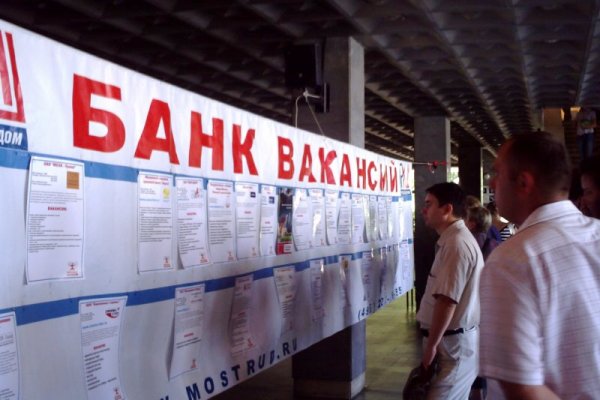 в правовой и финансовой сферах (юрисконсульт,  главный бухгалтер); в строительной отрасли (инженер-строитель, инженер по проектно-сметной работе, архитектор, прораб, машинист самоходных машин, машинист копра, взрывник, моторист цементировочного агрегата, электрогазосварщик, мастер строительных и монтажных работ, геодезист, геолог, проходчик);в сфере общественного питания (завпроизводством, шеф-повар);в сфере культуры (художественный руководитель, режиссер-постановщик, балетмейстер, директор творческого объединения, артист);в медицинской сфере (врач-дерматовенеролог, врач-терапевет участковый, врач-психиатр, врач-стоматолог, врач-офтальмолог); в сфере услуг (автоэлектрик, парикмахер, агент по недвижимости);в сфере физкультуры и спорта (спортсмен-инструктор, тренер).Топ-10 высокооплачиваемых вакансий (должностей), заявленных в органы службы занятости, по состоянию на 1 января 2018 года:В настоящее время органами службы занятости сформирован с учетом изменяющейся потребности рынка труда перечень основных профессий, специальностей, видов занятий, по которым отмечается устойчивый спрос на работников. Это работники в различных видах экономической деятельности: инженеры-технологи, инженеры КИП, техники–технологи, техник службы эксплуатации и ремонта оборудования, наладчики станков с ПУ, аппаратчики станков с ЧПУ, наладчики машин и оборудования, инженеры в области безопасных тепловых установок, врачи, медсестры, бухгалтеры, квалифицированные рабочие (сварщики, токари, электромонтажники, каменщики, бетонщики, штукатуры, плотники, арматурщики, монтажники, электрогазосварщики), водители, овощеводы, повара, продавцы, подсобные рабочие, уборщики, сторожа и др. В Российской Федерации в последние месяцы наблюдается позитивная тенденция – постепенный рост реальной заработной платы. Так, в 2017 году реальная зарплата увеличилась больше чем на 3 %, в 2016 году - на 0,8 %. При этом в ряде субъектов Российской Федерации среди вакансий, заявленных в органы службы занятости, превалируют вакансии с оплатой труда выше региональной величины прожиточного минимума трудоспособного населения: в республиках Бурятия, Мордовия, Татарстан, Хакасия, Амурской, Белгородской, Ленинградской, Липецкой, Магаданской, Московской, Омской, Сахалинской, Тульской областях, гг. Москве, Санкт-Петербурге, Ханты-Мансийском автономном округе.При этом в двух регионах Российской Федерации (в Республике Ингушетия и Кабардино-Балкарской Республике) доля вакансий с оплатой труда ниже  региональной величины прожиточного минимума трудоспособного населения составляет большую часть.Органы службы занятости для получения большего числа качественных вакансий обеспечивают индивидуальный подход к каждому работодателю, сокращая время и затраты на поиск необходимого работника, уменьшая риск приема на работу неквалифицированных работников. 	5.4. Штатная обеспеченность центров занятости населенияПоказатели штатной обеспеченности органов службы занятости с момента передачи полномочий в области содействия занятости на региональный уровень не определялись. Вместе с тем, низкое значение показателя минимальной численности работников центров занятости населения в расчете на 10 тыс. рабочей силы негативно влияет на качество и доступность государственных услуг.На начало 2018 года средняя численность работников центров занятости населения в расчете на 10 тыс. численности рабочей силы составила по Российской Федерации 4,1 (для сравнения на начало 2012 года составляла 5,5).При этом по субъектам Российской Федерации наблюдается достаточно большое расхождение значения рассматриваемого показателя - от 20,1 до 1,8. Подход, определяющий численность работников по отношению к численности рабочей силы оправдан, поскольку основными целевыми категориями, получающими государственные услуги в области содействия занятости, являются:граждане, ищущие работу, включая занятых и безработных;граждане, обратившиеся в целях получения государственной услуги по профориентации, включая школьников старше 14 лет;несовершеннолетние в возрасте 14-16 лет, желающие временно поработать в свободное от учебы время;обучающиеся в профессиональных образовательных организациях;работодатели;высвобождаемые работники и работники, находящиеся под риском увольнения;находящиеся в учреждениях, исполняющих наказания в виде лишения свободы; пенсионеры и женщины с детьми до 3 лет, желающие пройти обучение по направлению органов службы занятости и др.Более того, в настоящее время перед органами службы занятости поставлена задача реализации превентивных мер, направленных на увеличение трудоустройства лиц, выходящих на рынок труда, прежде всего выпускников и инвалидов, до их обращения в органы службы занятости.При этом Минтрудом России впервые утверждены показатели в расчете на одного работника центра занятости населения. Такого рода показатели, доведенные до каждого центра занятости населения (даже при условии дифференцированного подхода к центрам занятости внутри региона), повышают индивидуальный уровень ответственности каждого работника, способствуют индивидуальной инициативе, самостоятельности, что положительно отразится на результативности деятельности.5.5. Интегральный индекс имиджа органов службы занятости Расчет интегрального индекса имиджа органов службы занятости, учитывающего исполнение показателей, отражающих в том числе имиджевые характеристики, позволил выделить регионы с преимущественно высоким уровнем интегрального индекса органов службы занятости: республики Бурятия, Дагестан, Хакасия, Чеченская Республика,  Алтайский, Камчатский, Красноярский, Ставропольский края, Амурская, Брянская, Волгоградская, Курганская, Сахалинская, Тамбовская области, Ненецкий, Ханты-Мансийский, Чукотский автономные округа.Низкий уровень интегрального индекса имиджа органов службы занятости  отмечается в республиках Ингушетия и г. Москве.В 2017 году по сравнению с прошлым годом наблюдаются  положительные тенденции по:повышению уровня трудоустройства граждан, обратившихся в органы службы занятости;увеличению количества вакансий, заявленных работодателями в органы службы занятости;снижению доли вакансий с оплатой труда ниже региональной величины прожиточного минимума трудоспособного населения;снижению численности безработных граждан, зарегистрированных в органах службы занятости;снижению уровня напряженности на рынке труда; повышению уровня доступности государственных услуг по профессиональному обучению, социальной адаптации безработных граждан на рынке труда и  содействию самозанятости безработных граждан.В целом по Российской Федерации обеспечено исполнение большинства нормативов доступности государственных услуг в области содействия занятости населения за исключением норматива государственной услуги по профессиональному обучению и дополнительному профессиональному образованию безработных граждан. Вместе с тем, существующая проблема структурной несбалансированности рынка труда из-за недостатка квалифицированных кадров, проблема неполной занятости актуализируют необходимость оказания именно этой государственной услуги.	Анализ качества и доступности государственных услуг в области содействия занятости населения выявил существенную дифференциацию показателей по регионам. 	При этом мероприятия по содействию занятости населения, материально-техническое и финансовое обеспечение деятельности органов исполнительной власти субъектов Российской Федерации, осуществляющих полномочия в области содействия занятости населения, и центров занятости населения являются расходными обязательствами субъекта Российской Федерации.	В этой связи высшее должностное лицо субъекта Российской Федерации (руководитель высшего исполнительного органа государственной власти субъекта Российской Федерации) самостоятельно организует деятельность органов службы занятости, проводит при необходимости реорганизацию структуры органов службы занятости, в том числе в целях оптимизации расходов на их содержание путем исключения дублирования функций. 	Вместе с тем, из федерального бюджета в виде целевых  субвенций, предоставляемых бюджетам субъектов Российской Федерации, осуществляется финансирование социальных выплат гражданам, признанным в установленном порядке безработными. При этом указанные расходы федерального бюджета на пассивную политику будут тем выше, чем меньше региональные затраты на мероприятия активной политики занятости населения.	В этих условиях значимым является показатель, характеризующий отношение объема средств бюджета субъекта Российской Федерации, израсходованных на мероприятия активной политики занятости, к объему средств из федерального бюджета на мероприятия пассивной политики занятости (по социальной поддержке безработных граждан).Следует отметить значительное расхождение значений рассматриваемого показателя по субъектам Российской Федерации: от 1,1% до 123,7%. Так, в ряде регионов  обеспечено финансирование мероприятий активной политики занятости (в сравнении с затратами на социальные выплаты безработным гражданам), позволяющее обеспечить высокий уровень качества и доступности государственных услуг, положительно воздействовать на ситуацию на рынке труда субъекта Российской Федерации. Особо следует отметить Ханты-Мансийский автономный округ - Югру, г.Севастополь, Ненецкий автономный округ, г.Санкт-Петербург, Тюменскую, Ленинградскую, Сахалинскую области, Ямало-Ненецкий автономный округ, Республику Саха (Якутия), Камчатский край, республики Татарстан и Крым.Не обеспечен должный уровень финансирования мероприятий активной политики занятости (в сравнении с затратами на социальные выплаты безработным гражданам) в Чеченской Республике, Амурской, Вологодской, Оренбургской областях.Среднероссийское значение сводной интегральной оценки качества и доступности государственных услуг в области содействия занятости населения составило 37 (рассчитывается впервые как интегральный показатель).Динамика приведенных в мониторинге данных, характеризующих  доступность и качество государственных услуг, свидетельствует о достижении преимущественно высоких показателей, что отражено в указанной сводной интегральной оценке, в республиках Башкортостан, Крым, Мордовия, Татарстан,  Удм уртской и Чувашской республиках, Краснодарском и Красноярском краях, Белгородской, Воронежской, Ленинградской, Липецкой, Новосибирской, Омской, Ростовской, Саратовской, Сахалинской, Тамбовской, Тюменской областях, Ханты-Мансийском и Ямало-Ненецком автономных округах, г. Севастополе. Обеспечен высокий уровень трудоустройства обратившихся граждан в Липецкой области (90,1%), Чувашской Республике (86,7%), Ростовской области (85,1%), Республике Дагестан	(84,4%), Саратовской области (84,2%), Еврейской  автономной области (82,4%), Тюменской (81,2%), Белгородской (79,8%) областях, Красноярском крае (78,8%).Относительно высокие показатели по доле открывших собственное дело граждан в общей численности безработных достигнуты в г. Севастополе (4,75%), Республике Бурятия (3,32%), Ханты-Мансийском автономном округе (2,44%), Сахалинской области (1,87%), Республике Крым (1,68%), Тюменской области (1,64%) при среднероссийском значении показателя 0,75%.Отмечается снижение значений ряда показателей доступности и качества государственных услуг в республиках Ингушетия, Марий-Эл, Кабардино-Балкарской, Северная Осетия-Алания,  Чеченской, Забайкальском крае, Амурской, Магаданской областях, Чукотском  автономном округе, г. Байконуре. Кроме того, не оказывался ряд государственных услуг безработным гражданам в республиках Дагестан,  Северная Осетия - Алания, Чеченской Республике, что свидетельствует о недоступности государственных услуг, оказание которых установлено Законом о занятости населения.По результатам оценки качества и доступности государственных услуг (рейтингу достижения уровня качества и доступности государственных услуг субъектами Российской Федерации) сформированы перечни субъектов Российской Федерации в порядке убывания значений указанных показателей по каждой из оцениваемых государственных услуг. Анализ оценки качества и доступности государственных услуг свидетельствует о необходимости принятия регионами мер по обеспечению качества и доступности государственных услуг в 2018 году.Приложение № 1Приложения, отражающие рейтинг субъектов Российской Федерации по качеству государственных услуг  в области содействия занятости населенияРейтинг субъектов Российской Федерации по значению показателя «доля трудоустроенных граждан в численности граждан, обратившихся в целях поиска подходящей работы в 2017 году»Приложение № 2Рейтинг субъектов Российской Федерации по значению показателя «численность трудоустроенных граждан в расчете на одного работника центра занятости населения 
в 2017 году»Приложение № 3Рейтинг субъектов Российской Федерации по значению показателя «доля трудоустроенных граждан, относящихся к категории инвалидов, в общей численности инвалидов, обратившихся в целях поиска подходящей работы в 2017 году»Приложение № 4Рейтинг субъектов Российской Федерации по значению показателя «доля трудоустроенных граждан, относящихся к категории молодежи, в общей численности граждан, относящихся к категории молодежи, обратившихся в целях поиска подходящей работы в 2017 году»Приложение № 5Рейтинг субъектов Российской Федерации по значению показателя «доля трудоустроенных выпускников образовательных организаций в общей численности выпускников, обратившихся за содействием в поиске подходящей работы в 2017 году»Приложение № 6Рейтинг субъектов Российской Федерации по значению показателя «доля трудоустроенных на постоянную работу граждан в численности трудоустроенных граждан из числа обратившихся в целях поиска подходящей работы, без учета численности принимающих участие во временном трудоустройстве в свободное от учебы время несовершеннолетних граждан в возрасте от 14 до 18 лет в 2017 году»Приложение № 7Рейтинг субъектов Российской Федерации по значению показателя: «доля граждан, признанных безработными, в численности  граждан, обратившихся в целях поиска подходящей работы в 2017 году» Приложение № 8Рейтинг субъектов Российской Федерации по показателю «количество заявленных в отчетном периоде вакансий в расчете на одного работника центра занятости населения в 2017 году»Приложение № 9Рейтинг субъектов Российской Федерации по значению показателя «доля граждан, признанных в установленном порядке безработными, в численности закончивших профессиональное обучение граждан в 2017 году»  Приложение № 10Рейтинг субъектов Российской Федерации по значению показателя «доля граждан, открывших собственное дело, в общей численности граждан, зарегистрированных в качестве безработных в 2017 году» Приложение № 11Рейтинг субъектов Российской Федерации по значению интегрального показателя индекса качества государственных услуг в области содействия занятости населения в 2017 году Приложения, отражающие рейтинг субъектов Российской Федерации по исполнению нормативов доступности государственных услуг в области содействия занятости населенияПриложение № 12Рейтинг субъектов Российской Федерации по исполнению норматива доступности государственной услуги по профессиональной ориентации граждан в 2017 году Приложение № 13Рейтинг субъектов Российской Федерации по исполнению норматива доступности государственной услуги по профессиональному обучению безработных граждан в 2017 годуПриложение № 14Рейтинг субъектов Российской Федерации по исполнению норматива доступности государственной услуги по организации проведения оплачиваемых общественных работ в 2017 годуПриложение № 15Рейтинг субъектов Российской Федерации по исполнению норматива доступности государственной услуги по организации временного трудоустройства безработных граждан, испытывающих трудности в поиске работы, и безработных в возрасте от 18 до 20 лет, имеющих среднее профессиональное образование и ищущих работу впервые, в 2017 годуПриложение № 16Рейтинг субъектов Российской Федерации по исполнению норматива доступности государственной услуги по организации временного трудоустройства несовершеннолетних граждан в возрасте от 14 до 18 лет в свободное от учебы время в 2017 годуПриложение № 17Рейтинг субъектов Российской Федерации по исполнению норматива доступности государственной услуги по социальной адаптации безработных граждан на рынке труда в 2017 годуПриложение № 18Рейтинг субъектов Российской Федерации по исполнению норматива доступности государственной услуги по психологической поддержке безработных граждан в 2017 годуПриложение № 19Рейтинг субъектов Российской Федерации по исполнению норматива доступности государственной услуги по содействию самозанятости безработных граждан в 2017 годуПриложение № 20Рейтинг субъектов Российской Федерации по исполнению норматива доступности государственной услуги по содействию безработным гражданам в переезде и безработным гражданам и членам их семей в переселении в другую местность для трудоустройства по направлению органов службы занятости в 2017 году                                             Приложение № 21Рейтинг субъектов Российской Федерации по значению интегрального показателя индекса доступности государственных услуг в области содействия занятости населения (по исполнению нормативов доступности)* в 2017 году* Рассчитывался суммированием всех 10 нормативов доступности после нормирования их по 100-балльной шкале.Приложение № 22Приложения, отражающие рейтинг субъектов Российской Федерации по исполнению показателей, характеризующих имидж органов службы занятостиРейтинг субъектов Российской Федерации по значению показателя «доля граждан, обратившихся за содействием в поиске подходящей работы, в общей численности рабочей силы в 2017 году»Приложение № 23Рейтинг субъектов Российской Федерации по отношению численности безработных граждан, зарегистрированных в органах службы занятости, к общей численности безработных в соответствии с методологией Международной организации труда на конец 2017 годаПриложение № 24Рейтинг субъектов Российской Федерации по значению показателя «доля численности безработных (по методологии МОТ) граждан, использовавших как способ поиска работы обращение в государственную службу занятости, в общей численности опрошенных Росстатом в третьем квартале 2017 года»Приложение № 25Рейтинг субъектов Российской Федерации по значению показателя: «доля граждан, подавших заявление о предоставлении государственных услуг в электронной форме, в том числе с использованием Единого портала, в численности граждан, подавших заявления (получивших предложения) о предоставлении государственной услуги в 2017 году» Приложение № 26Рейтинг субъектов Российской Федерации по значению показателя: «доля граждан, подавших заявление о предоставлении государственной услуги в МФЦ, в численности граждан, подавших заявления (получивших предложения) о предоставлении государственной услуги в 2017 году» Приложение № 27Рейтинг субъектов Российской Федерации по значению показателя: «доля работодателей, обратившихся за содействием в подборе необходимых работников в общем количестве организаций в 2017 году» Приложение № 28Рейтинг субъектов Российской Федерации по значению показателя: «отношение заявленных в органы службы занятости вакансий к общему обороту кадров в 2017 году» Приложение № 29Рейтинг субъектов Российской Федерации по значению показателя: «отношение средней заработной платы по вакансиям, заявленным работодателями в органы службы занятости в отчетном периоде, к средней заработной плате работников организаций, сложившейся в субъекте Российской Федерации в 2017 году» Приложение № 30Рейтинг субъектов Российской Федерации по значению показателя: «доля вакансий с оплатой труда выше прожиточного минимума в субъекте Российской Федерации в общем количестве вакансий, заявленных работодателями в органы службы занятости, на конец 2017 года» Приложение № 31Рейтинг субъектов Российской Федерации по значению показателя: «численность работников центров занятости заселения в расчете на 10 000 человек численности рабочей силы субъекта Российской Федерации в 2017 году» Приложение № 32Рейтинг субъектов Российской Федерации по значению интегрального показателя индекса имиджа органов службы занятости в 2017 году Приложение № 33Приложения, отражающие рейтинг субъектов Российской Федерации по интегральной оценке качества и доступности государственных услуг и уровню финансового обеспеченияРейтинг субъектов Российской Федерации по значению показателя «отношение объема средств бюджета субъекта Российской Федерации, израсходованных на мероприятия активной политики занятости, к объему средств из федерального бюджета на мероприятия пассивной политики занятости в 2017 году» Приложение № 34Рейтинг субъектов Российской Федерации по значению интегральной оценки качества и доступности государственных услуг в области содействия занятости населения в 2017 году                                                                                                                                                                      * - по причине отсутствия ряда показателей.Введение Ситуация на рынке труда в 2017 году 2. Объем государственных услуг в области содействия занятости населения в 2017 году (в сравнении с 2016 годом) Наименование государственной услугиЧисленность получателей (чел.)Численность получателей (чел.)Динамика2017 / 2016 гг.Наименование государственной услугиВ 2016 годуВ 2017 годуДинамика2017 / 2016 гг.Содействие гражданам в поиске подходящей работы4 003 7223 763 210-6,0%Социальная адаптация  безработных граждан на рынке труда 253 237266 622+5,3%Организация профессиональной ориентации граждан2 548 1182 800 766+9,9%Психологическая поддержка безработных граждан 210 422247 339+17,5%Организация проведения оплачиваемых общественных работ281 594247 757-12,0%Организация временного трудоустройства несовершеннолетних граждан в возрасте от 14 до 18 лет в свободное от учебы время583 836588 785+0,8%Организация временного трудоустройства безработных граждан, испытывающих трудности в поиске работы46 07149 963+8,4Организация  временного трудоустройства безработных граждан в возрасте от 18 до 20 лет, имеющих среднее профессиональное образование и ищущих работу впервые4 9334 335-12,1%Содействие самозанятости безработных граждан83 12185 918+3,4%Профессиональное обучение и дополнительное профессиональное образование безработных граждан, включая обучение в другой местности167 718175 370+4,6%Содействие безработным гражданам в переезде в другую местность для трудоустройства по направлению органов службы занятости6 2727 832+24,9%Содействие безработным гражданам и членам их семей в переселении в другую местность для трудоустройства по направлению органов службы занятости228360+57,9%Информирование о положении на рынке труда в субъекте Российской Федерации6 844 0666 827 909-0,2%Всего государственных услуг 15 033 33815 066 094+0,2%3. Оценка качества государственных услуг в области содействия занятости населения 4. Оценка доступности государственных услуг в области содействия занятости населения № п/пНаименование государственной услуги в области содействия занятости населенияНорматив доступности, %Исполнение норматива доступности, %1Организация профессиональной ориентации граждан в целях выбора сферы деятельности (профессии), трудоустройства, профессионального обучения6074,5Исполнен2Профессиональное обучение или дополнительное профессиональное образование безработных граждан, включая обучение в другой местности1210,7Не исполнен3Организация проведения оплачиваемых общественных работ36,7Исполнен4Организация временного трудоустройства безработных граждан, испытывающих трудности в поиске работы, и безработных граждан в возрасте от 18 до 20 лет, имеющих среднее профессиональное образование и ищущих работу впервые23,3Исполнен5Организация временного трудоустройства несовершеннолетних граждан в возрасте от 14 до 18 лет в свободное от учебы время1010,8Исполнен6Социальная адаптация безработных граждан на рынке труда1016,2Исполнен7Психологическая поддержка безработных граждан1015,0Исполнен8Содействие самозанятости безработных граждан35,2Исполнен9Содействие безработным гражданам в переезде и безработным гражданам и членам их семей в переселении в другую местность для трудоустройства по направлению органов службы занятости0,30,5Исполнен5. Оценка имиджевых характеристик органов службы занятости №  п/пСубъекты Российской Федерации Доля% №  п/пСубъекты Российской Федерации Доля% Российская Федерация Российская Федерация 4,9%Наибольшие значения Наибольшие значения Наибольшие значения Наименьшие значения  Наименьшие значения  Наименьшие значения  1 Ненецкий авт.округ12,6%1 г.Севастополь1,8%2 Республика Тыва11,4%2 г.Москва2,1%3 Республика Коми11,0%3 Московская область2,2%4 Сахалинская область10,9%4 Ульяновская область2,7%5 Чеченская Республика9,9%5 Ленинградская область3,0%6 Республика Алтай8,6%6 Рязанская область3,1%7 Республика Ингушетия8,4%7 Ставропольский край3,1%8 Чувашская Республика 7,9%8 Самарская область3,2%9 Тюменская область 7,9%9 Новгородская область3,3%10 Республика Саха (Якутия)7,6%10 Курская область3,3%№  п/пДолжностьМаксимальная зарплата,      тыс. руб.Отрасль, сфера1Капитан океанского судна, старший механик - капитан600торговый флот2Начальник цеха400нефтегазовая промышленность3Генеральный директор 400рекламная деятельность4Специалист300консалтинг5Директор гостиницы290гостиничный бизнес6Менеджер по продажам250агрологистика7Начальник отдела240информатика и вычислительная техника8Технолог220золотодобывающая промышленность9Менеджер по маркетингу200деревообрабатывающая промышленность10Врач-стоматолог200медицинаЗаключение № п/п  Субъекты Российской Федерации Субъекты Российской Федерации Доля№ п/пСубъекты Российской Федерации ДоляРоссийская ФедерацияРоссийская ФедерацияРоссийская Федерация66,8%1.1.Липецкая область90,1%44.Вологодская область64,1%2.2.Чувашская Республика86,7%45.Томская область63,7%3.3.Ростовская область85,1%46.Самарская область63,7%4.4.Республика Дагестан84,4%47.Курская область62,9%5.5.Саратовская область84,2%48.Пермский край62,9%6.6.Еврейская автономная область82,4%49.г. Москва62,3%7.7.Тюменская область (без авт. округов)81,2%50.Ставропольский край62,0%8.8.Белгородская область79,8%51.Приморский край61,9%9.9.Красноярский край78,8%52.Курганская область61,2%10.10.Воронежская область78,6%53.Республика Коми61,0%11.11.Пензенская область78,5%54.Иркутская область60,5%12.12.Нижегородская область77,4%55.Удмуртская Республика59,7%13.13.Тамбовская область76,9%56.Архангельская область59,0%14.14.Ямало-Ненецкий авт. округ75,8%57.Республика Саха (Якутия)58,7%15.15.Брянская область75,7%58.Калининградская область57,8%16.16.Республика Мордовия75,6%59.Ханты-Мансийский авт. округ - Югра57,4%17.17.Алтайский край74,5%60.Республика Марий Эл57,4%18.18.Калужская область74,4%61.Оренбургская область56,1%19.19.Ивановская область74,3%62.Республика Карелия55,4%20.20.Сахалинская область74,3%63.Рязанская область54,9%21.21.Новосибирская область73,9%64.Челябинская область54,6%22.22.Омская область72,8%65.Орловская область54,6%23.23.Республика Башкортостан72,8%66.Мурманская область54,6%24.24.Костромская область72,8%67.г. Санкт-Петербург54,4%25.25.Республика Тыва71,9%68.Хабаровский край53,6%26.26.Ленинградская область71,8%69.Республика Калмыкия53,2%27.27.Краснодарский край71,6%70.Республика Бурятия51,7%28.28.Владимирская область71,3%71.Республика Алтай51,0%29.29.Ярославская область69,4%72.Ненецкий автономный округ50,8%30.30.Свердловская область69,1%73.Новгородская область50,5%31.31.Ульяновская область68,9%74.Забайкальский край50,4%32.32.Республика Хакасия68,6%75.Карачаево-Черкесская Респ.49,5%33.33.Тульская область68,3%76.г. Севастополь46,8%34.34.Тверская область67,9%77.Псковская область46,6%35.35.Кемеровская область67,7%78.Республика Адыгея45,1%36.36.Московская область66,5%79.Амурская область43,2%37.37.Волгоградская область66,4%80.Магаданская область38,5%38.38.Республика Татарстан66,4%81.Чукотский автономный округ32,3%39.39.Смоленская область65,9%82.Кабардино-Балкарская Респ.29,2%40.40.Кировская область65,5%83.Чеченская Республика22,0%41.41.Республика Крым65,2%84.г. Байконур 17,5%42.42.Астраханская область64,7%85.Респ. Северная Осетия-Алания16,1%43.43.Камчатский край64,3%86.Республика Ингушетия13,5%№ п/п  № п/п  Субъекты Российской Федерации № п/пСубъекты Российской Федерации Российская ФедерацияРоссийская ФедерацияРоссийская Федерация81,2Краснодарский крайКраснодарский край165,7Забайкальский край67,4Чувашская РеспубликаЧувашская Республика141,2Мурманская область66,6Новосибирская областьНовосибирская область139,9Брянская область66,4Тюменская областьТюменская область138,0Астраханская область66,2Липецкая областьЛипецкая область137,1Самарская область63,3Воронежская областьВоронежская область131,4Тульская область62,8Саратовская областьСаратовская область124,0Ставропольский край62,6Ростовская областьРостовская область123,4Архангельская область61,5Республика ДагестанРеспублика Дагестан123,1Московская область60,8Республика ТываРеспублика Тыва120,0Курская область60,6Пензенская областьПензенская область117,3Кировская область60,1Красноярский крайКрасноярский край114,0Калининградская область59,6Свердловская областьСвердловская область110,5Челябинская область55,6Алтайский крайАлтайский край107,0Республика Карелия55,3Еврейская автономная областьЕврейская автономная область107,0Ненецкий автономный округ55,3Кемеровская областьКемеровская область100,8Курганская область54,4Сахалинская областьСахалинская область100,3Ленинградская область53,3Республика КомиРеспублика Коми99,9Томская область52,4Оренбургская областьОренбургская область99,4Ямало-Ненецкий авт. округ51,8Омская областьОмская область96,9Ивановская область50,7Республика БашкортостанРеспублика Башкортостан95,8Тамбовская область49,7Белгородская областьБелгородская область91,2Рязанская область46,9Нижегородская областьНижегородская область91,0Амурская область45,1Вологодская областьВологодская область86,1Чеченская Республика44,3Волгоградская областьВолгоградская область85,5Хабаровский край44,0г. Санкт-Петербургг. Санкт-Петербург85,3Республика Марий Эл41,8Республика МордовияРеспублика Мордовия84,9Республика Крым41,6Тверская областьТверская область84,9Ульяновская область40,9Смоленская областьСмоленская область84,3Псковская область40,7Калужская областьКалужская область83,9Кабардино-Балкарская Респ.40,2Республика Саха (Якутия)Республика Саха (Якутия)82,4Камчатский край39,3Пермский крайПермский край81,9Республика Калмыкия39,0Ханты-Мансийский авт. округХанты-Мансийский авт. округ80,2Карачаево-Черкесская Респ.38,3Костромская областьКостромская область74,7Орловская область35,7Республика ХакасияРеспублика Хакасия72,7Новгородская область32,2Приморский крайПриморский край72,4Удмуртская Республика31,8Владимирская областьВладимирская область72,1Республика Ингушетия31,8г. Москваг. Москва71,4г. Севастополь31,4Иркутская областьИркутская область71,3Респ. Северная Осетия-Алания31,0Ярославская областьЯрославская область71,0Республика Адыгея30,7Республика АлтайРеспублика Алтай69,1г. Байконур 23,8Республика БурятияРеспублика Бурятия68,2Магаданская область16,2Республика ТатарстанРеспублика Татарстан67,9Чукотский автономный округ8,5№ п/п  Субъекты Российской Федерации Доля№ п/пСубъекты Российской Федерации ДоляРоссийская ФедерацияРоссийская Федерация53,0%1.Республика Ингушетия95,8%44.Забайкальский край45,9%2.Красноярский край84,0%45.Владимирская область45,8%3.Республика Дагестан83,5%46.Вологодская область45,6%4.Саратовская область82,0%47.Кировская область45,4%5.Республика Крым81,5%48.Мурманская область45,3%6.Тамбовская область81,2%49.Удмуртская Республика44,8%7.Республика Тыва80,1%50.Республика Калмыкия44,5%8.Ростовская область79,1%51.Свердловская область44,0%9.Тюменская область (без авт. округов)78,4%52.г. Севастополь43,8%10.Алтайский край73,6%53.Ленинградская область43,1%11.Еврейская автономная область72,7%54.Тульская область42,7%12.Чувашская Республика71,8%55.Ненецкий автономный округ42,6%13.Нижегородская область69,7%56.Республика Саха (Якутия)41,9%14.Белгородская область67,5%57.Краснодарский край41,7%15.Ивановская область66,6%58.Республика Адыгея40,9%16.Воронежская область66,2%59.Пермский край40,3%17.Пензенская область65,2%60.Иркутская область38,8%18.Сахалинская область63,9%61.Ярославская область38,4%19.Волгоградская область62,5%62.Карачаево-Черкесская Респ.38,2%20.Чеченская Республика62,3%63.Астраханская область37,9%21.Новосибирская область62,0%64.Кабардино-Балкарская Респ.37,8%22.Липецкая область60,0%65.Амурская область36,9%23.Калужская область59,1%66.Республика Марий Эл36,8%24.Омская область58,8%67.Рязанская область36,7%25.Хабаровский край58,5%68.г. Санкт-Петербург36,7%26.Ставропольский край58,5%69.Оренбургская область35,0%27.Республика Татарстан58,0%70.Приморский край34,6%28.Костромская область56,8%71.Республика Бурятия33,0%29.Калининградская область56,5%72.Орловская область32,3%30.Республика Башкортостан56,4%73.Республика Карелия31,1%31.Самарская область56,0%74.Курская область29,1%32.Брянская область53,5%75.Новгородская область28,7%33.Республика Алтай53,1%76.г. Москва28,5%34.Московская область52,3%77.Курганская область27,3%35.Республика Коми50,9%78.Челябинская область26,4%36.Республика Мордовия49,5%79.Кемеровская область24,9%37.Республика Хакасия49,3%80.Архангельская область20,8%38.Камчатский край49,0%81.Псковская область19,0%39.Ханты-Мансийский авт. округ48,6%82.Чукотский автономный округ18,5%40.Томская область47,6%83.Смоленская область18,1%41.Ульяновская область47,3%84.Магаданская область16,2%42.Ямало-Ненецкий авт. округ46,8%85.Респ. Северная Осетия-Алания12,0%43.Тверская область46,7%86.г. Байконур 11,1%№ п/п  Субъекты Российской Федерации Доля№ п/пСубъекты Российской Федерации ДоляРоссийская ФедерацияРоссийская Федерация67,5%1.Липецкая область90,3%44.Самарская область66,2%2.Ростовская область86,6%45.Вологодская область65,9%3.Республика Дагестан86,4%46.Кировская область65,9%4.Чувашская Республика86,3%47.Республика Хакасия65,6%5.Тюменская область (без авт. округов)85,4%48.Камчатский край64,5%6.Белгородская область84,6%49.Курганская область63,4%7.Саратовская область82,2%50.г. Москва62,7%8.Республика Мордовия81,9%51.Ставропольский край62,3%9.Еврейская автономная область81,6%52.Республика Коми61,6%10.Тамбовская область80,9%53.Удмуртская Республика59,5%11.Воронежская область80,7%54.Приморский край58,9%12.Красноярский край79,7%55.Иркутская область58,9%13.Ямало-Ненецкий авт. округ79,3%56.Рязанская область58,9%14.Пензенская область78,9%57.Ханты-Мансийский авт. округ58,6%15.Калужская область78,0%58.Республика Саха (Якутия)58,5%16.Нижегородская область77,6%59.Оренбургская область58,1%17.Алтайский край77,4%60.Пермский край57,9%18.Костромская область77,0%61.Республика Бурятия57,7%19.Республика Башкортостан75,5%62.Мурманская область57,2%20.Сахалинская область75,0%63.Архангельская область56,6%21.Омская область74,7%64.Республика Карелия56,5%22.Ульяновская область74,1%65.Калининградская область56,1%23.Ленинградская область73,9%66.Республика Калмыкия56,1%24.Брянская область73,6%67.Челябинская область55,2%25.Новосибирская область73,4%68.Ненецкий автономный округ55,2%26.Краснодарский край73,3%69.Орловская область54,1%27.Московская область72,7%70.Новгородская область53,9%28.Ивановская область72,0%71.г. Севастополь53,8%29.Волгоградская область71,5%72.г. Санкт-Петербург53,1%30.Курская область70,8%73.Псковская область52,5%31.Владимирская область70,5%74.Карачаево-Черкесская Республика52,0%32.Республика Тыва69,7%75.Хабаровский край51,0%33.Смоленская область69,2%76.Забайкальский край50,4%34.Республика Марий Эл68,8%77.Республика Алтай50,1%35.Кемеровская область68,5%78.Республика Адыгея46,7%36.Тульская область67,9%79.Амурская область41,7%37.Республика Татарстан67,7%80.Магаданская область39,4%38.Свердловская область67,6%81.Кабардино-Балкарская Респ.36,4%39.Республика Крым67,5%82.Чукотский автономный округ35,9%40.Тверская область67,0%83.Чеченская Республика24,6%41.Астраханская область66,7%84.Респ. Северная Осетия-Алания20,8%42.Ярославская область66,3%85.г. Байконур 16,2%43.Томская область66,2%86.Республика Ингушетия15,4%№ п/п  Субъекты Российской Федерации Доля№ п/пСубъекты Российской Федерации ДоляРоссийская ФедерацияРоссийская Федерация45,4%1.Тамбовская область82,4%44.Камчатский край46,9%2.Еврейская автономная область82,3%45.Карачаево-Черкесская Республика46,5%3.Тюменская область (без авт. округов)79,5%46.Брянская область46,3%4.Омская область73,8%47.Республика Алтай46,2%5.Белгородская область72,2%48.Кемеровская область45,4%6.Чувашская Республика71,8%49.Оренбургская область45,1%7.Красноярский край70,1%50.Ямало-Ненецкий авт. округ45,1%8.Республика Крым70,1%51.Воронежская область44,6%9.Алтайский край67,5%52.г. Москва44,2%10.Республика Дагестан65,7%53.Самарская область43,7%11.Ульяновская область65,3%54.Свердловская область43,0%12.Липецкая область64,1%55.Томская область42,5%13.Республика Мордовия63,5%56.Московская область42,3%14.Новосибирская область62,4%57.Курская область41,1%15.Калужская область62,2%58.Челябинская область40,3%16.Республика Башкортостан62,0%59.Пермский край40,2%17.Республика Тыва61,9%60.Приморский край40,0%18.Ростовская область61,8%61.Ставропольский край39,7%19.Пензенская область61,4%62.Республика Коми38,8%20.Костромская область60,3%63.Республика Бурятия38,5%21.Саратовская область60,1%64.Астраханская область38,4%22.Кировская область58,9%65.Иркутская область38,4%23.Чеченская Республика58,3%66.Республика Саха (Якутия)37,9%24.Республика Марий Эл55,8%67.Калининградская область37,8%25.Владимирская область55,4%68.Республика Калмыкия37,8%26.Республика Татарстан55,0%69.Амурская область37,6%27.Сахалинская область54,5%70.Архангельская область36,0%28.Ленинградская область53,3%71.Чукотский автономный округ33,3%29.Волгоградская область53,0%72.Рязанская область32,8%30.Краснодарский край52,9%73.г. Севастополь31,6%31.Удмуртская Республика51,8%74.Орловская область31,5%32.Ивановская область51,7%75.Псковская область31,4%33.Тульская область51,4%76.г. Санкт-Петербург31,2%34.Нижегородская область51,2%77.Новгородская область29,7%35.Смоленская область50,7%78.Хабаровский край28,9%36.Республика Хакасия50,7%79.Ненецкий автономный округ28,3%37.Мурманская область50,6%80.Республика Адыгея26,3%38.Ярославская область50,2%81.Забайкальский край24,9%39.Республика Карелия49,9%82.Магаданская область20,4%40.Ханты-Мансийский авт. округ49,7%83.Кабардино-Балкарская Республика18,4%41.Курганская область49,1%84.Респ. Северная Осетия-Алания10,6%42.Тверская область49,1%85.Республика Ингушетия10,2%43.Вологодская область47,1%86.г. Байконур 9,7%№ п/п  Субъекты Российской Федерации Субъекты Российской Федерации Доля№ п/пСубъекты Российской Федерации ДоляРоссийская ФедерацияРоссийская ФедерацияРоссийская Федерация72,9%1.1.Саратовская область96,0%44.Брянская область69,4%2.2.Смоленская область93,0%45.Удмуртская Республика68,9%3.3.г. Москва90,6%46.Орловская область68,8%4.4.Московская область90,0%47.Белгородская область68,8%5.5.г. Санкт-Петербург89,7%48.Ивановская область68,8%6.6.Липецкая область88,0%49.Вологодская область68,3%7.7.Самарская область87,6%50.Свердловская область68,1%8.8.Нижегородская область87,5%51.Иркутская область68,0%9.9.Воронежская область86,4%52.Республика Крым66,8%10.10.Пензенская область86,1%53.Кировская область66,4%11.11.Республика Мордовия85,5%54.Республика Адыгея66,0%12.12.Карачаево-Черкесская Респ.85,1%55.Волгоградская область66,0%13.13.Тверская область83,0%56.Республика Коми65,8%14.14.Ярославская область82,9%57.Тюменская область (без авт. округов)63,6%15.15.Владимирская область82,6%58.Камчатский край63,4%16.16.Тульская область82,2%59.Курганская область63,0%17.17.Республика Татарстан82,1%60.Амурская область62,4%18.18.Республика Башкортостан81,5%61.Ямало-Ненецкий автономный округ61,5%19.19.Кемеровская область80,4%62.Забайкальский край60,3%20.20.Калужская область80,1%63.Магаданская область58,9%21.21.Красноярский край79,2%64.Приморский край58,7%22.22.Калининградская область78,5%65.Томская область57,6%23.23.Пермский край78,3%66.Мурманская область55,9%24.24.Ленинградская область78,3%67.Республика Карелия53,3%25.25.Новосибирская область78,0%68.Республика Калмыкия53,2%26.26.Ростовская область76,0%69.Тамбовская область52,2%27.27.Рязанская область75,2%70.Ненецкий автономный округ51,9%28.28.г. Севастополь75,0%71.Республика Бурятия51,5%29.29.Республика Марий Эл74,0%72.Республика Тыва49,2%30.30.Ставропольский край73,8%73.Еврейская автономная область48,0%31.31.г. Байконур 73,7%74.Чеченская Республика46,1%32.32.Ульяновская область73,5%75.Омская область44,0%33.33.Чувашская Республика73,5%76.Астраханская область44,0%34.34.Алтайский край72,6%77.Республика Хакасия43,7%35.35.Краснодарский край72,4%78.Архангельская область42,0%36.36.Респ. Северная Осетия-Алания72,1%79.Чукотский автономный округ41,8%37.37.Костромская область71,7%80.Сахалинская область41,5%38.38.Хабаровский край71,4%81.Республика Саха (Якутия)39,8%39.39.Челябинская область71,2%82.Ханты-Мансийский авт. округ39,6%40.40.Новгородская область70,4%83.Республика Алтай34,0%41.41.Оренбургская область69,8%84.Кабардино-Балкарская Республика28,3%42.42.Курская область69,7%85.Республика Дагестан25,7%43.43.Псковская область69,6%86.Республика Ингушетия25,2%№ п/п  Субъекты Российской Федерации Субъекты Российской Федерации Доля№ п/пСубъекты Российской Федерации ДоляРоссийская ФедерацияРоссийская ФедерацияРоссийская Федерация43,7%1.1.Липецкая область17,6%44.Мурманская область49,2%2.2.Краснодарский край20,1%45.Приморский край49,4%3.3.Сахалинская область20,3%46.Камчатский край49,7%4.4.г. Санкт-Петербург21,4%47.Республика Саха (Якутия)49,9%5.5.Нижегородская область21,7%48.Курская область50,5%6.6.Костромская область22,4%49.Республика Татарстан50,6%7.7.Тюменская область (без авт. округов)22,9%50.Ставропольский край51,2%8.8.Калужская область25,6%51.Республика Башкортостан51,7%9.9.Ханты-Мансийский авт. округ25,6%52.Архангельская область51,8%10.10.Ростовская область27,6%53.Республика Адыгея52,4%11.11.Чувашская Республика28,9%54.Рязанская область52,6%12.12.г. Байконур 29,4%55.Ненецкий автономный округ52,7%13.13.Республика Мордовия29,7%56.Республика Марий Эл53,0%14.14.Пензенская область30,6%57.Оренбургская область53,1%15.15.Воронежская область31,4%58.Калининградская область53,6%16.16.Ленинградская область33,6%59.Томская область54,0%17.17.Красноярский край34,8%60.Карачаево-Черкесская Республика54,7%18.18.г. Севастополь34,9%61.Вологодская область54,8%19.19.Тверская область35,0%62.Удмуртская Республика57,3%20.20.Смоленская область36,1%63.Хабаровский край57,9%21.21.Белгородская область36,5%64.Орловская область58,5%22.22.Брянская область36,6%65.Псковская область58,6%23.23.Саратовская область36,8%66.Республика Дагестан58,8%24.24.Новосибирская область37,4%67.Магаданская область59,2%25.25.Республика Крым39,7%68.Забайкальский край60,0%26.26.Ульяновская область40,2%69.Ярославская область60,3%27.27.Свердловская область40,3%70.Самарская область60,3%28.28.Волгоградская область40,5%71.Республика Бурятия63,1%29.29.г. Москва42,1%72.Республика Калмыкия63,8%30.30.Республика Коми42,2%73.Курганская область65,4%31.31.Омская область43,0%74.Новгородская область65,5%32.32.Тамбовская область43,1%75.Челябинская область65,6%33.33.Владимирская область43,3%76.Кемеровская область67,9%34.34.Иркутская область43,7%77.Республика Хакасия68,0%35.35.Алтайский край43,8%78.Республика Карелия72,1%36.36.Московская область44,9%79.Кабардино-Балкарская Республика73,9%37.37.Еврейская автономная область45,3%80.Республика Алтай74,8%38.38.Ивановская область45,9%81.Республика Тыва76,1%39.39.Тульская область46,0%82.Респ. Северная Осетия-Алания76,4%40.40.Кировская область48,1%83.Чукотский автономный округ77,2%41.41.Ямало-Ненецкий авт. округ48,5%84.Амурская область82,8%42.42.Пермский край48,5%85.Чеченская Республика87,6%43.43.Астраханская область49,2%86.Республика Ингушетия93,1%№ п/п  № п/п  Субъекты Российской Федерации Ед.№ п/пСубъекты Российской Федерации Ед.Российская ФедерацияРоссийская ФедерацияРоссийская Федерация227,61.Воронежская областьВоронежская область477,244.Пермский край200,92.Чувашская РеспубликаЧувашская Республика468,745.Сахалинская область194,53.Ставропольский крайСтавропольский край411,646.Самарская область190,54.Краснодарский крайКраснодарский край410,547.Владимирская область189,25.Республика БашкортостанРеспублика Башкортостан386,648.Республика Алтай186,96.Белгородская областьБелгородская область377,249.г. Санкт-Петербург185,17.Приморский крайПриморский край372,350.Кемеровская область181,48.Хабаровский крайХабаровский край352,151.Республика Саха (Якутия)175,39.Волгоградская областьВолгоградская область349,152.Иркутская область175,310.Еврейская автономная областьЕврейская автономная область343,653.Томская область172,011.Тюменская область (без авт. округов)Тюменская область (без авт. округов)342,654.Брянская область167,912.Новосибирская областьНовосибирская область338,355.Кировская область166,513.г. Севастопольг. Севастополь332,856.Ярославская область164,114.Республика ТатарстанРеспублика Татарстан330,257.Калужская область155,815.Республика МордовияРеспублика Мордовия327,358.Архангельская область153,116.Амурская областьАмурская область308,359.Ненецкий автономный округ150,117.Красноярский крайКрасноярский край305,860.Республика Карелия143,718.г. Москваг. Москва302,161.Тамбовская область142,719.Оренбургская областьОренбургская область299,962.Челябинская область141,220.Забайкальский крайЗабайкальский край296,463.Смоленская область136,921.Пензенская областьПензенская область277,664.Московская область133,622.Алтайский крайАлтайский край274,165.Псковская область133,523.Курская областьКурская область272,666.Республика Марий Эл130,224.Вологодская областьВологодская область268,167.Республика Дагестан129,525.Ульяновская областьУльяновская область263,368.Курганская область127,326.Ямало-Ненецкий авт. округЯмало-Ненецкий авт. округ260,869.Республика Крым125,327.Саратовская областьСаратовская область241,270.Новгородская область119,328.Ханты-Мансийский авт. округХанты-Мансийский авт. округ239,471.Мурманская область117,829.Тульская областьТульская область237,072.Орловская область110,730.Республика КомиРеспублика Коми232,573.Удмуртская Республика110,431.Республика ХакасияРеспублика Хакасия224,874.Камчатский край110,232.Калининградская областьКалининградская область219,975.Костромская область104,533.Нижегородская областьНижегородская область219,776.Кабардино-Балкарская Республика104,034.Омская областьОмская область217,577.Республика Адыгея100,335.Липецкая областьЛипецкая область215,978.Ивановская область100,136.Астраханская областьАстраханская область215,779.Респ. Северная Осетия-Алания95,937.Ленинградская областьЛенинградская область215,380.Республика Калмыкия88,738.Рязанская областьРязанская область213,181.Карачаево-Черкесская Республика71,939.Республика БурятияРеспублика Бурятия207,282.Магаданская область64,140.Тверская областьТверская область204,283.Чеченская Республика60,141.Республика ТываРеспублика Тыва204,084.г. Байконур 49,442.Ростовская областьРостовская область203,885.Чукотский автономный округ40,243.Свердловская областьСвердловская область201,186.Республика Ингушетия40,0№ п/п  Субъекты Российской Федерации Доля№ п/пСубъекты Российской Федерации ДоляРоссийская ФедерацияРоссийская Федерация1,9%1.Тверская область0,0%44.Кемеровская область1,1%2.Вологодская область0,0%45.Иркутская область1,3%3.г. Севастополь0,0%46.Курская область1,3%4.Карачаево-Черкесская Республика0,0%47.Тульская область1,3%5.Чеченская Республика0,0%48.Нижегородская область1,3%6.Республика Марий Эл0,0%49.Республика Коми1,3%7.Амурская область0,0%50.Республика Алтай1,3%8.Еврейская автономная область0,0%51.Томская область1,5%9.Воронежская область0,03%52.Калининградская область1,5%10.Республика Башкортостан0,03%53.Волгоградская область1,5%11.Новосибирская область0,04%54.Кабардино-Балкарская Респ.1,8%12.Кировская область0,1%55.Республика Хакасия1,9%13.Красноярский край0,1%56.Владимирская область2,0%14.Омская область0,1%57.Ростовская область2,0%15.Тамбовская область0,1%58.Респ. Северная Осетия-Алания2,3%16.Псковская область0,1%59.Смоленская область2,6%17.Брянская область0,1%60.Приморский край2,7%18.Хабаровский край0,1%61.Республика Адыгея3,0%19.Курганская область0,2%62.Ханты-Мансийский авт. округ3,1%20.Саратовская область0,2%63.г. Санкт-Петербург3,3%21.Чувашская Республика0,2%64.Челябинская область3,3%22.Сахалинская область0,2%65.Оренбургская область3,4%23.Ленинградская область0,2%66.Республика Ингушетия3,6%24.Алтайский край0,2%67.Республика Татарстан3,7%25.Белгородская область0,2%68.Ямало-Ненецкий авт. округ3,9%26.Краснодарский край0,3%69.Самарская область4,4%27.Тюменская область (без авт. округов)0,3%70.Ярославская область4,6%28.Удмуртская Республика0,3%71.Республика Тыва4,6%29.Ульяновская область0,3%72.Республика Саха (Якутия)4,8%30.Костромская область0,3%73.Мурманская область4,8%31.Московская область0,3%74.Пензенская область5,3%32.Забайкальский край0,4%75.Новгородская область5,6%33.Ивановская область0,5%76.Ставропольский край6,2%34.Калужская область0,5%77.г. Москва6,5%35.Архангельская область0,6%78.Республика Бурятия6,5%36.Рязанская область0,6%79.Ненецкий автономный округ7,7%37.Астраханская область0,6%80.Камчатский край8,1%38.Орловская область0,6%81.Республика Карелия9,6%39.Липецкая область0,6%82.г. Байконур 10,0%40.Пермский край0,7%83.Чукотский автономный округ10,3%41.Республика Мордовия0,7%84.Магаданская область10,9%42.Свердловская область1,0%85.Республика Крым16,8%43.Республика Калмыкия1,1%86.Республика Дагестан-№ п/п  Субъекты Российской Федерации Доля№ п/пСубъекты Российской Федерации ДоляРоссийская ФедерацияРоссийская Федерация0,75%1.г. Севастополь5,87%44.Тамбовская область0,64%2.Республика Крым3,55%45.Краснодарский край0,62%3.Ханты-Мансийский авт. округ3,47%46.Волгоградская область0,59%4.Республика Бурятия3,16%47.г. Москва0,57%5.Республика Саха (Якутия)2,04%48.Ивановская область0,56%6.Сахалинская область1,98%49.Владимирская область0,55%7.Тверская область1,96%50.Республика Калмыкия0,53%8.Республика Алтай1,91%51.Алтайский край0,52%9.Ростовская область1,84%52.Пермский край0,47%10.Республика Адыгея1,81%53.Ульяновская область0,47%11.Тюменская область (без авт. округов)1,78%54.Омская область0,45%12.Новгородская область1,78%55.Курская область0,41%13.Орловская область1,52%56.Челябинская область0,41%14.Томская область1,51%57.Чукотский автономный округ0,39%15.Республика Татарстан1,46%58.г. Санкт-Петербург0,37%16.Красноярский край1,44%59.Калининградская область0,37%17.Ненецкий автономный округ1,34%60.Курганская область0,35%18.Магаданская область1,32%61.Архангельская область0,34%19.Хабаровский край1,24%62.Иркутская область0,33%20.Липецкая область1,20%63.Смоленская область0,32%21.Камчатский край1,20%64.Республика Хакасия0,31%22.Новосибирская область1,14%65.Кировская область0,30%23.Ямало-Ненецкий авт. округ1,10%66.Воронежская область0,30%24.Московская область1,09%67.Вологодская область0,29%25.Карачаево-Черкесская Республика1,09%68.Чувашская Республика0,27%26.Тульская область1,08%69.Брянская область0,23%27.Приморский край1,07%70.Саратовская область0,19%28.Удмуртская Республика1,07%71.Пензенская область0,17%29.Оренбургская область1,07%72.Амурская область0,16%30.Республика Башкортостан1,06%73.Республика Мордовия0,16%31.Самарская область0,99%74.Свердловская область0,14%32.Псковская область0,95%75.Республика Тыва0,13%33.Ленинградская область0,93%76.Белгородская область0,12%34.Республика Карелия0,87%77.Еврейская автономная область0,11%35.Калужская область0,86%78.Забайкальский край0,10%36.Костромская область0,85%79.Ярославская область0,08%37.Астраханская область0,82%80.Республика Марий Эл0,03%38.Нижегородская область0,79%81.Кабардино-Балкарская Респ.0,01%39.Республика Коми0,77%82.Республика Дагестан0,00%40.Ставропольский край0,76%83.Республика Ингушетия0,00%41.Рязанская область0,72%84.Респ. Северная Осетия-Алания0,00%42.Мурманская область0,67%85.Чеченская Республика0,00%43.Кемеровская область0,66%86.г. Байконур 0,00%№ п/п  Субъекты Российской Федерации № п/пСубъекты Российской Федерации Российская ФедерацияРоссийская Федерация501.Тюменская область (без авт. округов)7344.Оренбургская область472.Чувашская Республика7145.Кемеровская область463.Липецкая область6946.Кировская область464.Красноярский край6947.Томская область465.Ростовская область6848.г. Москва466.Воронежская область6549.Хабаровский край457.Саратовская область6550.Пермский край458.Новосибирская область6451.Республика Бурятия459.Еврейская автономная область6352.Смоленская область4510.Белгородская область6253.Республика Хакасия4511.Краснодарский край6254.Республика Саха (Якутия)4412.Республика Башкортостан6155.Ярославская область4413.Алтайский край6056.Курская область4414.Пензенская область6057.Астраханская область4315.Сахалинская область5958.Калининградская область4316.Нижегородская область5959.Республика Алтай4217.г. Севастополь5960.г. Санкт-Петербург4218.Республика Мордовия5861.Камчатский край4219.Калужская область5762.Удмуртская Республика4220.Тамбовская область5763.Иркутская область4221.Республика Крым5664.Рязанская область4022.Республика Дагестан5665.Республика Марий Эл4023.Тверская область5666.Мурманская область4024.Республика Татарстан5567.Курганская область3925.Ханты-Мансийский авт. округ5568.Карачаево-Черкесская Республика3826.Омская область5569.Забайкальский край3827.Волгоградская область5470.Орловская область3828.Костромская область5371.Ненецкий автономный округ3629.Республика Тыва5272.Республика Карелия3530.Ленинградская область5273.Архангельская область3531.Ульяновская область5174.Челябинская область3532.Тульская область5175.Новгородская область3533.Ямало-Ненецкий авт. округ5176.Республика Адыгея3534.Владимирская область5077.Республика Калмыкия3435.Ставропольский край4978.Амурская область3436.Брянская область4979.Псковская область3337.Ивановская область4980.Чеченская Республика2538.Московская область4981.Магаданская область2239.Свердловская область4882.Кабардино-Балкарская Республика1940.Республика Коми4883.Чукотский автономный округ1641.Вологодская область4884.Республика Ингушетия1542.Приморский край4785.Респ. Северная Осетия-Алания1343.Самарская область4786.г. Байконур 12№ п/п  № п/п  Субъекты Российской Федерации Доля№ п/пСубъекты Российской Федерации ДоляРоссийская ФедерацияРоссийская ФедерацияРоссийская Федерация74,5%Установленный норматив - 60,0%Установленный норматив - 60,0%Установленный норматив - 60,0%Калининградская областьКалининградская область155,8%Алтайский край72,1%Республика ТатарстанРеспублика Татарстан129,6%Ханты-Мансийский авт. округ71,6%Чукотский автономный округЧукотский автономный округ122,4%Ярославская область71,5%Ямало-Ненецкий авт. округЯмало-Ненецкий авт. округ119,6%Курская область71,5%Удмуртская РеспубликаУдмуртская Республика114,6%Челябинская область71,3%Республика КрымРеспублика Крым114,6%Краснодарский край71,2%Республика КарелияРеспублика Карелия111,6%Самарская область70,9%Рязанская областьРязанская область111,3%Амурская область70,8%Омская областьОмская область109,9%Архангельская область70,6%Ленинградская областьЛенинградская область108,4%г. Севастополь70,4%Новгородская областьНовгородская область108,0%Республика Бурятия70,0%Тамбовская областьТамбовская область100,6%Камчатский край70,0%Республика МордовияРеспублика Мордовия99,9%Владимирская область69,1%г. Москваг. Москва99,7%Белгородская область68,8%Еврейская автономная областьЕврейская автономная область97,0%Ставропольский край68,6%Орловская областьОрловская область95,8%Приморский край67,8%Красноярский крайКрасноярский край94,5%Чувашская Республика67,3%Магаданская областьМагаданская область93,5%Кировская область66,9%Республика Марий ЭлРеспублика Марий Эл92,5%Костромская область66,8%Волгоградская областьВолгоградская область89,4%Ненецкий автономный округ66,4%Томская областьТомская область87,1%Тверская область66,1%Кабардино-Балкарская РеспубликаКабардино-Балкарская Республика84,4%Вологодская область65,5%Кемеровская областьКемеровская область83,5%Карачаево-Черкесская Республика65,4%Ростовская областьРостовская область83,1%Пензенская область65,2%Астраханская областьАстраханская область80,8%Оренбургская область64,8%Псковская областьПсковская область79,4%Смоленская область64,7%Респ. Северная Осетия-АланияРесп. Северная Осетия-Алания78,8%Свердловская область64,1%Республика АдыгеяРеспублика Адыгея78,7%Хабаровский край63,3%Ульяновская областьУльяновская область78,0%Новосибирская область62,4%Республика ХакасияРеспублика Хакасия77,8%Пермский край61,6%Тульская областьТульская область76,5%Нижегородская область61,4%Забайкальский крайЗабайкальский край75,6%Липецкая область59,3%Воронежская областьВоронежская область75,5%Мурманская область57,7%Брянская областьБрянская область75,2%Иркутская область57,5%Республика ДагестанРеспублика Дагестан74,2%Тюменская область56,5%Саратовская областьСаратовская область74,1%Республика Тыва55,1%Республика БашкортостанРеспублика Башкортостан74,0%г. Санкт-Петербург51,7%Ивановская областьИвановская область73,6%Республика Коми48,7%Курганская областьКурганская область72,7%Республика Ингушетия46,2%Республика АлтайРеспублика Алтай72,6%Калужская область40,9%Сахалинская областьСахалинская область72,5%Республика Саха (Якутия)33,1%Республика КалмыкияРеспублика Калмыкия72,5%Байконур 23,2%Московская областьМосковская область72,2%Чеченская Республика20,6%№ п/п  № п/п  Субъекты Российской Федерации Доля№ п/пСубъекты Российской Федерации ДоляРоссийская ФедерацияРоссийская ФедерацияРоссийская Федерация10,7%Установленный норматив - 12,0%Установленный норматив - 12,0%Установленный норматив - 12,0%г. Севастопольг. Севастополь20,8%Магаданская область11,6%Республика ТатарстанРеспублика Татарстан20,8%Иркутская область11,3%Липецкая областьЛипецкая область19,7%Владимирская область11,1%Республика АдыгеяРеспублика Адыгея18,1%Карачаево-Черкесская Республика11,0%Красноярский крайКрасноярский край17,6%Республика Коми11,0%Омская областьОмская область16,9%Алтайский край10,9%Республика АлтайРеспублика Алтай16,6%Ростовская область10,8%Курская областьКурская область15,7%Смоленская область10,6%Сахалинская областьСахалинская область15,2%Ямало-Ненецкий автономный округ10,6%Тюменская областьТюменская область15,2%Калининградская область10,4%Чувашская РеспубликаЧувашская Республика15,2%Самарская область10,2%Удмуртская РеспубликаУдмуртская Республика15,1%г. Москва10,1%Республика КрымРеспублика Крым14,9%Нижегородская область10,1%Орловская областьОрловская область14,7%Челябинская область10,0%Ханты-Мансийский авт. округХанты-Мансийский авт. округ14,5%Республика Карелия9,9%Краснодарский крайКраснодарский край14,4%Хабаровский край9,2%Приморский крайПриморский край14,4%Кемеровская область9,2%Тверская областьТверская область14,3%Курганская область8,8%Воронежская областьВоронежская область14,3%Калужская область8,6%Ленинградская областьЛенинградская область14,2%Республика Калмыкия8,1%Белгородская областьБелгородская область14,1%Ненецкий автономный округ7,9%Московская областьМосковская область14,0%Пензенская область7,8%Томская областьТомская область13,9%Республика Ингушетия7,5%Свердловская областьСвердловская область13,8%Брянская область6,9%Новгородская областьНовгородская область13,6%Ярославская область6,8%Рязанская областьРязанская область13,5%Байконур 6,4%Волгоградская областьВолгоградская область13,3%Республика Саха (Якутия)6,4%Кировская областьКировская область13,3%Ивановская область6,2%Саратовская областьСаратовская область13,2%Ставропольский край5,1%Ульяновская областьУльяновская область13,1%Республика Тыва5,1%Тульская областьТульская область13,1%Астраханская область4,8%Архангельская областьАрхангельская область13,1%Респ. Северная Осетия-Алания4,2%Республика БурятияРеспублика Бурятия13,0%Оренбургская область3,9%Республика МордовияРеспублика Мордовия12,9%Кабардино-Балкарская Республика3,8%Республика БашкортостанРеспублика Башкортостан12,9%Вологодская область3,4%Новосибирская областьНовосибирская область12,7%Республика Хакасия2,9%Тамбовская областьТамбовская область12,6%Чукотский автономный округ2,3%Камчатский крайКамчатский край12,4%Чеченская Республика1,4%Псковская областьПсковская область12,2%Забайкальский край1,3%Мурманская областьМурманская область12,1%Республика Марий Эл1,1%Пермский крайПермский край12,1%Амурская область0,8%г. Санкт-Петербургг. Санкт-Петербург12,0%Еврейская автономная область0,4%Костромская областьКостромская область11,7%Республика Дагестан0,0%№ п/п  № п/п  Субъекты Российской Федерации Доля№ п/пСубъекты Российской Федерации ДоляРоссийская ФедерацияРоссийская ФедерацияРоссийская Федерация6,7%Установленный норматив - 3,0%Установленный норматив - 3,0%Установленный норматив - 3,0%Республика ДагестанРеспублика Дагестан24,1%Ивановская область6,4%Ханты-Мансийский авт. округХанты-Мансийский авт. округ15,2%Свердловская область6,4%Республика ТатарстанРеспублика Татарстан14,9%Красноярский край6,4%Чувашская РеспубликаЧувашская Республика14,1%Тюменская область6,4%Республика ТываРеспублика Тыва13,8%Оренбургская область6,3%Республика АдыгеяРеспублика Адыгея13,4%Рязанская область6,1%Тамбовская областьТамбовская область13,0%Ямало-Ненецкий автономный округ6,0%Курская областьКурская область12,3%Новосибирская область6,0%Омская областьОмская область11,7%Еврейская автономная область5,9%Республика КалмыкияРеспублика Калмыкия11,5%Волгоградская область5,8%Новгородская областьНовгородская область10,4%Мурманская область5,7%Республика МордовияРеспублика Мордовия9,7%Камчатский край5,7%Курганская областьКурганская область9,6%Костромская область5,6%Удмуртская РеспубликаУдмуртская Республика9,4%Липецкая область5,5%Республика КомиРеспублика Коми9,2%Самарская область5,4%Тульская областьТульская область9,2%Пензенская область5,3%Магаданская областьМагаданская область9,2%Республика Крым5,1%Чукотский автономный округЧукотский автономный округ8,9%Забайкальский край5,0%Республика ИнгушетияРеспублика Ингушетия8,6%Приморский край4,8%Ярославская областьЯрославская область8,6%Иркутская область4,7%Орловская областьОрловская область8,4%Томская область4,7%Республика КарелияРеспублика Карелия8,3%Чеченская Республика4,7%Челябинская областьЧелябинская область8,3%Вологодская область4,5%Республика БурятияРеспублика Бурятия8,2%Хабаровский край4,4%Алтайский крайАлтайский край8,1%Пермский край4,1%Амурская областьАмурская область7,9%Республика Марий Эл4,0%Республика БашкортостанРеспублика Башкортостан7,9%Ленинградская область3,9%Архангельская областьАрхангельская область7,6%Карачаево-Черкесская Республика3,8%Республика АлтайРеспублика Алтай7,6%Калининградская область3,8%Владимирская областьВладимирская область7,5%Ульяновская область3,8%Кировская областьКировская область7,4%Краснодарский край3,7%Республика Саха (Якутия)Республика Саха (Якутия)7,3%Воронежская область3,6%Ненецкий автономный округНенецкий автономный округ7,3%Тверская область3,3%Кабардино-Балкарская РеспубликаКабардино-Балкарская Республика7,3%Московская область3,2%Кемеровская областьКемеровская область7,2%Ставропольский край3,1%Астраханская областьАстраханская область7,1%Калужская область3,1%Ростовская областьРостовская область7,1%Нижегородская область3,0%Псковская областьПсковская область6,8%Брянская область2,7%Белгородская областьБелгородская область6,7%Республика Хакасия1,6%Сахалинская областьСахалинская область6,6%Байконур 1,6%Саратовская областьСаратовская область6,6%г. Москва1,4%г. Севастопольг. Севастополь6,6%г. Санкт-Петербург1,1%Смоленская областьСмоленская область6,5%Респ. Северная Осетия-Алания0,8%№ п/п  № п/п  Субъекты Российской Федерации Доля№ п/пСубъекты Российской Федерации ДоляРоссийская ФедерацияРоссийская ФедерацияРоссийская Федерация3,3%Установленный норматив - 2,0%Установленный норматив - 2,0%Установленный норматив - 2,0%Республика ТываРеспублика Тыва12,6%Камчатский край3,0%Тюменская областьТюменская область8,5%Свердловская область3,0%Красноярский крайКрасноярский край7,3%Владимирская область3,0%Ханты-Мансийский авт. округХанты-Мансийский авт. округ6,8%Ульяновская область3,0%Чеченская РеспубликаЧеченская Республика6,7%Ленинградская область2,9%Чувашская РеспубликаЧувашская Республика6,1%Тверская область2,9%Ростовская областьРостовская область5,0%Пермский край2,9%Республика АлтайРеспублика Алтай4,9%Тульская область2,8%Республика КрымРеспублика Крым4,8%Московская область2,8%Сахалинская областьСахалинская область4,8%Оренбургская область2,8%Республика КомиРеспублика Коми4,6%Республика Саха (Якутия)2,8%Республика ДагестанРеспублика Дагестан4,6%г. Москва2,6%Волгоградская областьВолгоградская область4,4%Костромская область2,6%Липецкая областьЛипецкая область4,4%Брянская область2,3%Новосибирская областьНовосибирская область4,4%Курганская область2,2%Республика КалмыкияРеспублика Калмыкия4,3%Кабардино-Балкарская Республика2,2%Удмуртская РеспубликаУдмуртская Республика4,2%Смоленская область2,2%Курская областьКурская область4,1%Ставропольский край2,2%Краснодарский крайКраснодарский край4,1%Хабаровский край2,1%Республика ТатарстанРеспублика Татарстан4,0%Иркутская область2,1%Ивановская областьИвановская область3,8%Пензенская область2,1%Республика АдыгеяРеспублика Адыгея3,7%Республика Карелия2,1%Белгородская областьБелгородская область3,7%Забайкальский край2,0%Новгородская областьНовгородская область3,7%Кемеровская область2,0%Алтайский крайАлтайский край3,6%Псковская область1,8%Томская областьТомская область3,6%Ямало-Ненецкий автономный округ1,8%Приморский крайПриморский край3,6%Челябинская область1,6%Орловская областьОрловская область3,6%г. Севастополь1,6%Воронежская областьВоронежская область3,5%Вологодская область1,4%Еврейская автономная областьЕврейская автономная область3,5%Ярославская область1,2%Рязанская областьРязанская область3,4%Байконур 1,1%Саратовская областьСаратовская область3,4%Астраханская область1,0%Кировская областьКировская область3,3%Республика Ингушетия1,0%Республика МордовияРеспублика Мордовия3,2%г. Санкт-Петербург1,0%Архангельская областьАрхангельская область3,2%Карачаево-Черкесская Республика1,0%Республика БашкортостанРеспублика Башкортостан3,1%Респ. Северная Осетия-Алания1,0%Магаданская областьМагаданская область3,1%Республика Марий Эл0,8%Самарская областьСамарская область3,1%Калужская область0,7%Мурманская областьМурманская область3,1%Ненецкий автономный округ0,7%Омская областьОмская область3,1%Чукотский автономный округ0,7%Республика БурятияРеспублика Бурятия3,1%Калининградская область0,6%Тамбовская областьТамбовская область3,1%Республика Хакасия0,3%Нижегородская областьНижегородская область3,1%Амурская область0,3%№ п/п  № п/п  Субъекты Российской Федерации Доля№ п/пСубъекты Российской Федерации ДоляРоссийская ФедерацияРоссийская ФедерацияРоссийская Федерация10,8%Установленный норматив - 10,0%Установленный норматив - 10,0%Установленный норматив - 10,0%Сахалинская областьСахалинская область44,9%Челябинская область10,3%Тюменская область (без авт. округов)Тюменская область (без авт. округов)44,3%Саратовская область10,1%Ненецкий авт.округНенецкий авт.округ39,4%Орловская область10,1%Чувашская РеспубликаЧувашская Республика34,8%Новосибирская область10,0%Республика КомиРеспублика Коми28,9%Республика Алтай10,0%Костромская областьКостромская область23,8%Республика Дагестан9,9%Камчатский крайКамчатский край22,9%Смоленская область9,9%Ханты-Мансийский авт.округ-ЮграХанты-Мансийский авт.округ-Югра21,4%Удмуртская Республика9,9%Белгородская областьБелгородская область21,3%Кемеровская область9,7%Ямало-Ненецкий авт.округЯмало-Ненецкий авт.округ21,1%Московская область9,3%г. Байконург. Байконур18,0%Оренбургская область8,9%Республика МордовияРеспублика Мордовия17,4%Ивановская область8,8%Мурманская областьМурманская область16,4%Владимирская область8,7%Кировская областьКировская область16,3%Хабаровский край8,5%Ростовская областьРостовская область16,2%Псковская область8,5%Красноярский крайКрасноярский край15,4%Ярославская область8,4%Курская областьКурская область15,4%Ставропольский край8,2%Ленинградская областьЛенинградская область15,3%Республика Тыва8,1%Приморский крайПриморский край15,2%Новгородская область8,0%Краснодарский крайКраснодарский край15,0%Липецкая область8,0%Омская областьОмская область14,9%Пермский край7,9%Магаданская областьМагаданская область14,6%Забайкальский край7,9%Республика КалмыкияРеспублика Калмыкия13,9%Самарская область7,4%Свердловская областьСвердловская область13,9%Кабардино-Балкарская Республика7,3%Еврейская автономная областьЕврейская автономная область13,3%Калининградская область7,2%Республика Саха (Якутия)Республика Саха (Якутия)13,0%Архангельская область7,2%Тверская областьТверская область12,7%г.Санкт-Петербург7,0%Томская областьТомская область12,6%Волгоградская область6,8%Ульяновская областьУльяновская область12,2%Вологодская область6,8%Иркутская областьИркутская область12,2%Республика Карелия6,8%Нижегородская областьНижегородская область12,1%Республика Хакасия5,9%Республика АдыгеяРеспублика Адыгея11,8%Астраханская область5,7%Калужская областьКалужская область11,8%Респ. Северная Осетия-Алания4,9%Алтайский крайАлтайский край11,7%Чукотский авт.округ4,9%Республика БашкортостанРеспублика Башкортостан11,7%Брянская область4,5%Тамбовская областьТамбовская область11,5%Карачаево-Черкесская Республика4,3%Республика ТатарстанРеспублика Татарстан11,4%Республика Марий Эл4,1%Пензенская областьПензенская область11,4%Республика Ингушетия3,1%Воронежская областьВоронежская область11,2%г.Севастополь2,3%Рязанская областьРязанская область10,8%Республика Крым2,0%Тульская областьТульская область10,7%Амурская область1,8%Курганская областьКурганская область10,6%Чеченская Республика0,9%Республика БурятияРеспублика Бурятия10,3%г.Москва0,2%№ п/п  № п/п  Субъекты Российской Федерации Доля№ п/пСубъекты Российской Федерации ДоляРоссийская ФедерацияРоссийская ФедерацияРоссийская Федерация16,2%Установленный норматив - 10,0%Установленный норматив - 10,0%Установленный норматив - 10,0%Удмуртская РеспубликаУдмуртская Республика54,1%Республика Марий Эл14,3%Калининградская областьКалининградская область41,8%Республика Мордовия14,2%г. Севастопольг. Севастополь33,9%Хабаровский край13,9%Новосибирская областьНовосибирская область25,9%Самарская область13,9%Воронежская областьВоронежская область24,1%Новгородская область13,8%Байконур Байконур 24,1%Ленинградская область13,7%Республика АдыгеяРеспублика Адыгея23,8%Нижегородская область13,5%Тамбовская областьТамбовская область23,6%Чеченская Республика13,5%Магаданская областьМагаданская область23,0%Московская область13,5%Краснодарский крайКраснодарский край22,5%Орловская область13,4%Костромская областьКостромская область22,0%Республика Алтай13,4%Тюменская область (без авт. округов)Тюменская область (без авт. округов)22,0%Владимирская область13,2%г. Москваг. Москва21,7%Республика Калмыкия13,1%Республика ТатарстанРеспублика Татарстан21,5%Ненецкий автономный округ13,1%Ханты-Мансийский авт. округХанты-Мансийский авт. округ21,0%Тверская область13,1%Тульская областьТульская область20,8%Ивановская область13,1%Липецкая областьЛипецкая область20,7%Карачаево-Черкесская Республика13,0%Ямало-Ненецкий авт. округЯмало-Ненецкий авт. округ20,6%Архангельская область13,0%Кемеровская областьКемеровская область20,2%Томская область12,9%Ставропольский крайСтавропольский край19,4%Приморский край12,7%Курская областьКурская область18,8%Амурская область12,6%Саратовская областьСаратовская область18,8%Республика Башкортостан12,5%Омская областьОмская область18,6%Камчатский край12,4%Ростовская областьРостовская область18,6%Пензенская область12,3%Республика ИнгушетияРеспублика Ингушетия18,3%Алтайский край12,3%Забайкальский крайЗабайкальский край17,9%Республика Карелия12,2%Республика КрымРеспублика Крым17,7%Рязанская область12,2%Ульяновская областьУльяновская область17,5%Курганская область12,2%Республика ДагестанРеспублика Дагестан16,2%Ярославская область12,0%Белгородская областьБелгородская область16,1%Челябинская область12,0%Иркутская областьИркутская область16,0%Оренбургская область11,6%Свердловская областьСвердловская область15,9%Вологодская область11,5%Астраханская областьАстраханская область15,8%Кировская область11,5%Еврейская автономная областьЕврейская автономная область15,2%г. Санкт-Петербург11,3%Республика КомиРеспублика Коми15,2%Республика Бурятия11,2%Пермский крайПермский край15,0%Смоленская область11,0%Республика ХакасияРеспублика Хакасия15,0%Республика Тыва10,6%Сахалинская областьСахалинская область14,9%Респ. Северная Осетия-Алания10,5%Чувашская РеспубликаЧувашская Республика14,7%Мурманская область10,2%Красноярский крайКрасноярский край14,6%Кабардино-Балкарская Республика9,3%Волгоградская областьВолгоградская область14,5%Калужская область7,9%Псковская областьПсковская область14,5%Республика Саха (Якутия)5,4%Брянская областьБрянская область14,5%Чукотский автономный округ5,1%№ п/п  № п/п  Субъекты Российской Федерации Доля№ п/пСубъекты Российской Федерации ДоляРоссийская ФедерацияРоссийская ФедерацияРоссийская Федерация15,0%Установленный норматив - 10,0%Установленный норматив - 10,0%Установленный норматив - 10,0%Чукотский автономный округЧукотский автономный округ58,9%Республика Мордовия13,2%Калининградская областьКалининградская область42,2%Республика Марий Эл13,2%Удмуртская РеспубликаУдмуртская Республика33,9%Пензенская область13,1%г. Севастопольг. Севастополь33,4%Ненецкий автономный округ13,1%Сахалинская областьСахалинская область25,9%Камчатский край13,1%Воронежская областьВоронежская область25,8%Томская область13,1%Республика ТатарстанРеспублика Татарстан24,4%Нижегородская область13,0%Тамбовская областьТамбовская область23,5%Московская область13,0%Омская областьОмская область23,5%Новгородская область12,9%Краснодарский крайКраснодарский край23,0%Карачаево-Черкесская Республика12,9%Забайкальский крайЗабайкальский край22,4%Кемеровская область12,9%Костромская областьКостромская область22,2%Приморский край12,6%г. Москваг. Москва21,3%Курская область12,5%Саратовская областьСаратовская область20,2%Республика Алтай12,5%Республика ИнгушетияРеспублика Ингушетия19,8%Пермский край12,4%Иркутская областьИркутская область19,8%Алтайский край12,3%Ямало-Ненецкий авт. округЯмало-Ненецкий авт. округ19,7%Республика Карелия12,3%Красноярский крайКрасноярский край19,7%Курганская область12,2%Ставропольский крайСтавропольский край19,1%Республика Башкортостан12,2%Республика ХакасияРеспублика Хакасия18,7%Владимирская область12,1%Ульяновская областьУльяновская область18,7%Рязанская область12,1%Астраханская областьАстраханская область18,0%Архангельская область12,1%Республика КрымРеспублика Крым17,2%Ярославская область12,0%Тульская областьТульская область17,1%Амурская область11,8%Республика АдыгеяРеспублика Адыгея16,8%Оренбургская область11,7%Республика ДагестанРеспублика Дагестан16,6%Самарская область11,7%Ханты-Мансийский авт. округХанты-Мансийский авт. округ16,2%Кировская область11,6%Еврейская автономная областьЕврейская автономная область15,4%г. Санкт-Петербург11,4%Республика ТываРеспублика Тыва15,4%Чувашская Республика11,4%Липецкая областьЛипецкая область15,1%Вологодская область11,3%Ленинградская областьЛенинградская область14,8%Байконур 11,3%Брянская областьБрянская область14,8%Республика Бурятия11,1%Свердловская областьСвердловская область14,7%Смоленская область11,1%Псковская областьПсковская область14,6%Челябинская область10,9%Волгоградская областьВолгоградская область14,6%Мурманская область10,2%Белгородская областьБелгородская область14,5%Кабардино-Балкарская Республика9,5%Ростовская областьРостовская область14,2%Хабаровский край8,0%Тверская областьТверская область14,1%Магаданская область7,5%Новосибирская областьНовосибирская область14,0%Республика Саха (Якутия)7,5%Тюменская областьТюменская область14,0%Респ. Северная Осетия-Алания7,2%Республика КалмыкияРеспублика Калмыкия13,7%Чеченская Республика6,9%Ивановская областьИвановская область13,3%Республика Коми5,9%Орловская областьОрловская область13,2%Калужская область3,2%№ п/п  № п/п  Субъекты Российской Федерации Доля№ п/пСубъекты Российской Федерации ДоляРоссийская ФедерацияРоссийская ФедерацияРоссийская Федерация5,2%Установленный норматив - 3,0%Установленный норматив - 3,0%Установленный норматив - 3,0%Тамбовская областьТамбовская область18,3%Орловская область3,9%Красноярский крайКрасноярский край18,3%Республика Татарстан3,9%Липецкая областьЛипецкая область15,2%Архангельская область3,8%Новосибирская областьНовосибирская область12,8%Воронежская область3,8%Саратовская областьСаратовская область12,0%Республика Алтай3,8%Сахалинская областьСахалинская область11,6%Республика Бурятия3,8%Свердловская областьСвердловская область10,6%Вологодская область3,8%Удмуртская РеспубликаУдмуртская Республика10,4%Ненецкий автономный округ3,8%г. Москваг. Москва8,8%Курганская область3,7%Ставропольский крайСтавропольский край8,3%Московская область3,7%Республика АдыгеяРеспублика Адыгея8,0%Ростовская область3,7%Костромская областьКостромская область7,6%Ханты-Мансийский авт. округ3,7%Ямало-Ненецкий авт. округЯмало-Ненецкий авт. округ7,5%Алтайский край3,6%Тюменская областьТюменская область7,5%Псковская область3,5%Курская областьКурская область7,4%Владимирская область3,4%Республика ХакасияРеспублика Хакасия7,1%Республика Калмыкия3,4%Омская областьОмская область7,0%Кировская область3,4%Нижегородская областьНижегородская область7,0%Смоленская область3,3%Краснодарский крайКраснодарский край6,9%Рязанская область3,3%г. Севастопольг. Севастополь6,0%Республика Марий Эл3,3%Челябинская областьЧелябинская область5,9%Мурманская область3,3%Республика ДагестанРеспублика Дагестан5,7%Кабардино-Балкарская Республика3,1%Ленинградская областьЛенинградская область5,6%Карачаево-Черкесская Республика2,4%Калининградская областьКалининградская область5,5%Республика Саха (Якутия)2,3%г. Санкт-Петербургг. Санкт-Петербург5,3%Магаданская область2,0%Республика КомиРеспублика Коми5,1%Хабаровский край2,0%Тульская областьТульская область5,1%г. Байконур1,7%Республика БашкортостанРеспублика Башкортостан5,0%Ярославская область1,7%Белгородская областьБелгородская область4,9%Иркутская область1,6%Новгородская областьНовгородская область4,9%Республика Карелия1,4%Ивановская областьИвановская область4,7%Чувашская Республика1,1%Республика КрымРеспублика Крым4,6%Калужская область1,0%Самарская областьСамарская область4,5%Пензенская область1,0%Кемеровская областьКемеровская область4,5%Астраханская область0,8%Волгоградская областьВолгоградская область4,5%Республика Тыва0,5%Камчатский крайКамчатский край4,2%Ульяновская область0,5%Приморский крайПриморский край4,2%Забайкальский край0,5%Пермский крайПермский край4,2%Чукотский автономный округ0,4%Тверская областьТверская область4,1%Амурская область0,3%Республика МордовияРеспублика Мордовия4,0%Еврейская автономная область0,1%Оренбургская областьОренбургская область3,9%Республика Ингушетия0,03%Томская областьТомская область3,9%86.Респ. Северная Осетия-Алания0,00%Брянская областьБрянская область3,9%86.Чеченская Республика0,00%№ п/п  № п/п  Субъекты Российской Федерации Доля№ п/пСубъекты Российской Федерации ДоляРоссийская ФедерацияРоссийская ФедерацияРоссийская Федерация0,5%Установленный норматив - 0,3%Установленный норматив - 0,3%Установленный норматив - 0,3%Республика ДагестанРеспублика Дагестан7,9%Камчатский край0,2%Республика МордовияРеспублика Мордовия2,2%Республика Коми0,1%Астраханская областьАстраханская область2,2%Челябинская область0,1%Удмуртская РеспубликаУдмуртская Республика1,1%г. Севастополь0,1%Новгородская областьНовгородская область0,7%Костромская область0,1%Алтайский крайАлтайский край0,6%Тюменская область0,1%Ростовская областьРостовская область0,6%Вологодская область0,1%Орловская областьОрловская область0,6%Ямало-Ненецкий автономный округ0,05%Оренбургская областьОренбургская область0,6%Чувашская Республика0,04%Красноярский крайКрасноярский край0,6%Липецкая область0,04%Кировская областьКировская область0,6%Хабаровский край0,04%Архангельская областьАрхангельская область0,6%Смоленская область0,03%Республика БашкортостанРеспублика Башкортостан0,5%Ленинградская область0,03%Псковская областьПсковская область0,5%Калининградская область0,03%Новосибирская областьНовосибирская область0,5%Республика Карелия0,03%Свердловская областьСвердловская область0,5%Республика Хакасия0,02%Краснодарский крайКраснодарский край0,5%Республика Калмыкия0,02%Республика ТываРеспублика Тыва0,5%Пензенская область0,02%Приморский крайПриморский край0,4%Карачаево-Черкесская Республика0,02%Волгоградская областьВолгоградская область0,4%Белгородская область0,02%Нижегородская областьНижегородская область0,4%Республика Алтай0,02%Тверская областьТверская область0,4%Курганская область0,01%Воронежская областьВоронежская область0,4%86.Брянская область0,0%Кемеровская областьКемеровская область0,4%86.Владимирская область0,0%Саратовская областьСаратовская область0,4%86.Ивановская область0,0%Кабардино-Балкарская РеспубликаКабардино-Балкарская Республика0,3%86.Московская область0,0%Сахалинская областьСахалинская область0,3%86.Ярославская область0,0%Ненецкий автономный округНенецкий автономный округ0,3%86.г. Москва0,0%Омская областьОмская область0,3%86.г. Санкт-Петербург0,0%Курская областьКурская область0,3%86.Республика Адыгея0,0%Тамбовская областьТамбовская область0,3%86.Республика Ингушетия0,0%Мурманская областьМурманская область0,3%86.Респ. Северная Осетия-Алания0,0%Республика БурятияРеспублика Бурятия0,3%86.Чеченская Республика0,0%Тульская областьТульская область0,3%86.Ставропольский край0,0%Томская областьТомская область0,3%86.Республика Марий Эл0,0%Самарская областьСамарская область0,2%86.Ульяновская область0,0%Рязанская областьРязанская область0,2%86.Ханты-Мансийский авт. округ0,0%Республика Саха (Якутия)Республика Саха (Якутия)0,2%86.Забайкальский край0,0%Республика КрымРеспублика Крым0,2%86.Амурская область0,0%Калужская областьКалужская область0,2%86.Магаданская область0,0%Пермский крайПермский край0,2%86.Еврейская автономная область0,0%Республика ТатарстанРеспублика Татарстан0,2%86.Чукотский автономный округ0,0%Иркутская областьИркутская область0,2%86.Байконур0,0%№ п/п  № п/п  Субъекты Российской Федерации № п/пСубъекты Российской Федерации Российская ФедерацияРоссийская ФедерацияРоссийская Федерация32Красноярский крайКрасноярский край63Республика Бурятия31Удмуртская РеспубликаУдмуртская Республика60Магаданская область31Тамбовская областьТамбовская область59Псковская область31Липецкая областьЛипецкая область56Челябинская область30Сахалинская областьСахалинская область52Кемеровская область30Республика ТатарстанРеспублика Татарстан51Пермский край30г. Севастопольг. Севастополь50Алтайский край29Республика АдыгеяРеспублика Адыгея49Республика Дагестан29Омская областьОмская область48Ульяновская область29Новосибирская областьНовосибирская область46Ставропольский край29Тюменская областьТюменская область46Самарская область29Калининградская областьКалининградская область46Владимирская область28Саратовская областьСаратовская область46Мурманская область28Курская областьКурская область43г. Санкт-Петербург28Свердловская областьСвердловская область43Ненецкий автономный округ28Краснодарский крайКраснодарский край42Республика Калмыкия27Ямало-Ненецкий авт. округЯмало-Ненецкий авт. округ41Республика Карелия27Ханты-Мансийский авт. округХанты-Мансийский авт. округ40Иркутская область27Костромская областьКостромская область39Курганская область26Республика КрымРеспублика Крым39Смоленская область26Ленинградская областьЛенинградская область38Ивановская область25Воронежская областьВоронежская область38Карачаево-Черкесская Республика25Новгородская областьНовгородская область38Брянская область23г. Москваг. Москва38Чукотский автономный округ23Республика МордовияРеспублика Мордовия37Республика Хакасия23Республика АлтайРеспублика Алтай37Хабаровский край22Тульская областьТульская область37Республика Тыва22Орловская областьОрловская область37Пензенская область20Белгородская областьБелгородская область37Ярославская область20Чувашская РеспубликаЧувашская Республика36Астраханская область20Волгоградская областьВолгоградская область35Оренбургская область20Рязанская областьРязанская область34Республика Ингушетия19Томская областьТомская область34Кабардино-Балкарская Республика19Приморский крайПриморский край34Байконур 18Республика БашкортостанРеспублика Башкортостан34Вологодская область17Тверская областьТверская область33Республика Саха (Якутия)17Ростовская областьРостовская область33Республика Марий Эл16Камчатский крайКамчатский край32Калужская область16Московская областьМосковская область32Забайкальский край15Архангельская областьАрхангельская область32Еврейская автономная область14Кировская областьКировская область32Респ. Северная Осетия-Алания12Республика КомиРеспублика Коми32Амурская область10Нижегородская областьНижегородская область31Чеченская Республика8№ п/п  Субъекты Российской Федерации Субъекты Российской Федерации Доля% № п/пСубъекты Российской Федерации Доля% Российская ФедерацияРоссийская ФедерацияРоссийская Федерация4,9% Ненецкий авт.округ12,6%44. Республика Бурятия5,3% Республика Тыва11,4%45. Республика Хакасия5,3% Республика Коми11,0%46. Чукотский авт.округ5,2% Сахалинская область10,9%47. Томская область5,2% Чеченская Республика9,9%48. Нижегородская область5,2% Республика Алтай8,6%49. Пензенская область5,1% Республика Ингушетия8,4%50. Карачаево-Черкесская 5,0% Чувашская Республика 7,9%51. Приморский край5,0% Тюменская область 7,9%52. Астраханская область5,0% Республика Саха (Якутия)7,6%53. Волгоградская область5,0% Мурманская область7,5%54. Республика Калмыкия4,9% Еврейская авт.область7,4%55. Калужская область4,7% Красноярский край7,4%56. Брянская область4,7% Свердловская область7,4%57. Челябинская область4,7% Алтайский край7,2%58. Ярославская область4,7% Камчатский край7,2%59. Кабардино-Балкарская 4,6% Новосибирская область7,1%60. Республика Башкортостан4,5% Костромская область7,0%61. Удмуртская Республика4,2% Пермский край6,9%62.    Ямало-Ненецкий 4,2% Липецкая область6,9%63. Республика Адыгея4,1%    Архангельская область 6,9%64. Белгородская область4,0% Республика Карелия6,9%65. г.Санкт-Петербург3,9% Смоленская область6,7%66. Псковская область3,9% Омская область6,6%67. Ивановская область3,9% Ростовская область6,5%68. Республика Марий Эл3,8% Иркутская область6,3%69. Калининградская область3,7% Амурская область6,3%70. Тамбовская область3,6% Краснодарский край6,2%71. Орловская область3,5% Владимирская область6,1%72. Республика Крым3,5% Кемеровская область6,1%73. Хабаровский край3,4% Кировская область6,0%74. Республика Татарстан  3,4% Воронежская область5,9%75. Тульская область3,3% Забайкальский край5,9%76. Курская область3,3% Курганская область5,8%77. Новгородская область3,3% Республика Дагестан5,8%78. Самарская область3,2% Магаданская область5,7%79. Ставропольский край3,1% Тверская область5,6%80. Рязанская область3,1% Оренбургская область5,5%81. Ленинградская область3,0% Республика Северная 5,5%82. Ульяновская область2,7% Саратовская область5,5%83. Московская область2,2%Ханты-Мансийский авт. округ5,5%84. г.Москва2,1% Вологодская область5,5%85. г.Севастополь1,8% Республика Мордовия5,4%№ п/п  № п/п  Субъекты Российской Федерации № п/пСубъекты Российской Федерации Российская ФедерацияРоссийская ФедерацияРоссийская Федерация20%Чукотский автономный округЧукотский автономный округ137,8%Тамбовская область19,0%Чеченская РеспубликаЧеченская Республика65,3%Курская область18,5%Амурская областьАмурская область43,9%Республика Башкортостан18,5%Ненецкий автономный округНенецкий автономный округ34,8%Московская область18,5%Камчатский крайКамчатский край34,4%Ставропольский край18,3%г. Москваг. Москва32,3%Пензенская область18,2%Оренбургская областьОренбургская область32,1%Орловская область18,0%Республика ИнгушетияРеспублика Ингушетия31,2%Республика Татарстан17,7%Кемеровская областьКемеровская область28,8%Ивановская область17,6%Ямало-Ненецкий авт. округЯмало-Ненецкий авт. округ28,7%Белгородская область17,6%Республика ХакасияРеспублика Хакасия28,4%Новгородская область17,5%Томская областьТомская область27,3%Еврейская автономная область17,1%Республика Саха (Якутия)Республика Саха (Якутия)25,7%Омская область17,0%г. Санкт-Петербургг. Санкт-Петербург25,3%Ярославская область16,8%Пермский крайПермский край25,2%Республика Калмыкия16,7%Магаданская областьМагаданская область25,1%Калининградская область16,5%Мурманская областьМурманская область25,1%Астраханская область16,5%Алтайский крайАлтайский край24,6%Ханты-Мансийский авт. округ16,5%Самарская областьСамарская область24,0%Новосибирская область16,4%Свердловская областьСвердловская область24,0%Красноярский край16,0%Челябинская областьЧелябинская область23,6%Республика Дагестан15,2%Кировская областьКировская область23,2%Псковская область15,2%Республика АлтайРеспублика Алтай22,9%Волгоградская область14,8%Архангельская областьАрхангельская область22,7%Забайкальский край14,7%Смоленская областьСмоленская область22,3%Ростовская область14,5%Владимирская областьВладимирская область21,9%Калужская область14,1%Брянская областьБрянская область21,9%Чувашская Республика13,9%Респ. Северная Осетия-АланияРесп. Северная Осетия-Алания21,5%Республика Бурятия13,5%Республика КомиРеспублика Коми21,0%Тульская область13,2%Республика МордовияРеспублика Мордовия20,9%Тюменская область12,8%Воронежская областьВоронежская область20,6%Карачаево-Черкесская Республика12,4%Республика ТываРеспублика Тыва20,6%Иркутская область12,3%Республика КарелияРеспублика Карелия20,6%Липецкая область12,3%Удмуртская РеспубликаУдмуртская Республика20,5%Республика Адыгея12,2%Тверская областьТверская область20,2%Ульяновская область11,8%Вологодская областьВологодская область20,0%Костромская область11,5%Саратовская областьСаратовская область19,9%Нижегородская область10,2%Республика Марий ЭлРеспублика Марий Эл19,7%Сахалинская область9,9%Хабаровский крайХабаровский край19,4%Республика Крым9,8%Приморский крайПриморский край19,4%Краснодарский край9,8%Курганская областьКурганская область19,3%Ленинградская область7,5%Рязанская областьРязанская область19,2%г. Севастополь5,7%Кабардино-Балкарская Респ.Кабардино-Балкарская Респ.19,2%№ п/п  Субъекты Российской Федерации Доля% № п/пСубъекты Российской Федерации Доля% Российская ФедерацияРоссийская Федерация28,1%1.Республика Дагестан50,1Ямало-Ненецкий авт.округ26,22.Камчатский край47,6Краснодарский край25,93.Магаданская область46,0Республика Мордовия25,84.Брянская область45,6Тюменская область без авт.округов25,45.Смоленская область45,3Республика Хакасия24,76.Тверская область44,1Челябинская область24,77.Самарская область43,8Ростовская область23,68.Ханты-Мансийский авт.округ - Югра 43,5Республика Ингушетия23,69.Республика Бурятия42,8Новосибирская область23,510.Кемеровская область39,6Амурская область23,311.Волгоградская область39,6Калужская область22,712.Ненецкий авт.округ39,4Нижегородская область22,213.Ставропольский край39,2г. Санкт-Петербург22,114.Республика Калмыкия39,2Тульская область21,515.Сахалинская область37,6Хабаровский край21,316.Республика Коми37,2Ярославская область21,217.Республика Карелия35,9г. Севастополь21,118.Красноярский край34,8Забайкальский край21,119.Оренбургская область34,8Рязанская область20,820.Архангельская область34,7Псковская область20,221.Ивановская область34,0Республика Саха (Якутия)18,922.Алтайский край33,9Кировская область18,423.Владимирская область33,7Липецкая область18,324.Новгородская область33,3г. Москва18,025.Республика Башкортостан33,3Чувашская Республика17,926.Тамбовская область33,1Республика Марий Эл17,827.Мурманская область32,3Орловская область17,628.Пензенская область31,5Курская область17,329.Свердловская область31,1Республика Татарстан17,030.Томская область31,0Республика Адыгея16,931.Удмуртская Республика30,6Республика Тыва16,532.Омская область29,2Карачаево-Черкесская Респ.15,933.Приморский край28,8Астраханская область15,734.Московская область28,4Воронежская область15,735.Респ. Северная Осетия-Алания28,2Костромская область14,836.Иркутская область28,2Калининградская область13,237.Белгородская область27,3Чукотский авт.округ11,538.Чеченская Республика27,3Республика Крым11,339.Пермский край27,2Еврейская авт.область10,940.Республика Алтай27,1Кабардино-Балкарская Респ.9,741.Вологодская область26,5Саратовская область8,942.Ленинградская область26,4Ульяновская область7,343.Курганская область26,3№ п/п  Субъекты Российской Федерации Доля№ п/пСубъекты Российской Федерации ДоляРоссийская ФедерацияРоссийская Федерация11,5%1.Вологодская область84,0%44.Республика Калмыкия0,8%2.Саратовская область81,0%45.Кемеровская область0,7%3.Новгородская область79,5%46.Калининградская область0,7%4.Республика Адыгея74,0%47.Республика Карелия0,6%5.Пермский край71,2%48 .Нижегородская область0,6%6.Томская область66,1%49.Мурманская область0,6%7.Тульская область53,1%50.Ханты-Мансийский авт. округ0,4%8.Амурская область51,2%51.Курганская область0,4%9.Республика Бурятия46,6%52.Ленинградская область0,3%10.Ставропольский край45,6%53.Ростовская область0,3%11.Челябинская область45,2%54.г. Москва0,2%12.Республика Хакасия34,8%55.Хабаровский край0,2%13.Тюменская область32,2%56.Свердловская область0,2%14.Брянская область21,6%57.Смоленская область0,2%15.Белгородская область17,8%58.Пензенская область0,09%16.Ярославская область17,3%59.Магаданская область0,07%17.Республика Алтай16,8%60.Самарская область0,07%18.Оренбургская область15,7%61.Тверская область0,07%19.Астраханская область14,7%62.Воронежская область0,06%20.Ульяновская область13,9%63.г. Санкт-Петербург0,05%21.Алтайский край13,8%64.Иркутская область0,04%22.Ямало-Ненецкий авт. округ13,4%65.Московская область0,02%23.Удмуртская Республика13,3%66.Волгоградская область0,01%24.Курская область8,8%67.Республика Башкортостан0,01%25.Рязанская область8,2%68.Сахалинская область0,00%26.Липецкая область7,8%69.Республика Дагестан0,00%27.Красноярский край7,5%70.Калужская область0,00%28.Ненецкий авт. округ5,3%71.Костромская область0,00%29.Чувашская Республика5,2%72.Республика Коми0,00%30.Архангельская область4,6%73.Псковская область0,00%31.Приморский край3,3%74.Республика Крым0,00%32.г. Байконур2,2%75.Республика Ингушетия0,00%33.Краснодарский край1,9%76.Кабардино-Балкарская Респ.0,00%34.Новосибирская область1,9%77.Карачаево-Черкесская Респ.0,00%35.Забайкальский край1,9%78.Респ. Северная Осетия-Алания 0,00%36.Ивановская область1,9%79.Чеченская Республика 0,00%37.Республика Тыва1,8%80.Республика Марий Эл0,00%38.Тамбовская область1,5%81.Республика Мордовия0,00%39.Омская область1,4%82.Республика Татарстан0,00%40.Орловская область1,4%83.Республика Саха (Якутия)0,00%41.г. Севастополь1,3%84.Камчатский край0,00%42.Владимирская область1,1%85.Еврейская автономная область0,00%43.Кировская область0,9%86.Чукотский автономный округ0,00%№ п/п  Субъекты Российской Федерации Доля№ п/пСубъекты Российской Федерации ДоляРоссийская ФедерацияРоссийская Федерация1,89%1.Чеченская Республика 89,12%44.Омская область0,02%2.Курская область42,29%45.Саратовская область0,01%3.Ставропольский край20,26%46.Калужская область0,01%4.Белгородская область16,10%47.Ямало-Ненецкий автономный округ0,01%5.Ненецкий автономный округ15,85%48.Самарская область0,01%6.Республика Хакасия10,72%49.Хабаровский край0,01%7.Рязанская область7,18%50.Мурманская область0,01%8.Смоленская область3,95%51.Иркутская область0,00%9.Московская область2,95%52.Ярославская область0,00%10.Астраханская область2,29%53.Республика Башкортостан0,00%11.Республика Адыгея1,97%54.Оренбургская область0,00%12.Костромская область1,96%55.Кабардино-Балкарская Республика0,00%13.Республика Калмыкия1,66%56.Приморский край0,00%14.Амурская область1,55%57.Тульская область0,00%15.Ханты-Мансийский авт. округ - Югра1,26%58.Владимирская область0,00%16.Республика Тыва1,23%59.Ивановская область0,00%17.Брянская область1,13%60.Орловская область0,00%18.Липецкая область1,08%61.г. Москва0,00%19.Новгородская область0,73%62.Республика Карелия0,00%20.Тамбовская область0,64%63.Архангельская область0,00%21.Кемеровская область0,64%64.Вологодская область0,00%22.Ленинградская область0,53%65.Калининградская область0,00%23.Тверская область0,52%66.Псковская область0,00%24.Челябинская область0,46%67.Республика Крым0,00%25.Воронежская область0,44%68.Ростовская область0,00%26.Томская область0,43%69.г. Севастополь0,00%27.Республика Коми0,27%70.Республика Дагестан0,00%28.Кировская область0,26%71.Республика Ингушетия0,00%29.Волгоградская область0,18%72.Карачаево-Черкесская Республика0,00%30.Новосибирская область0,17%73.Республика Северная Осетия-Алания 0,00%31.Чувашская Республика0,16%74.Республика Марий Эл0,00%32.Пермский край0,14%75.Республика Мордовия0,00%33.Краснодарский край0,09%76.Республика Татарстан0,00%34.Республика Саха (Якутия)0,08%77.Удмуртская Республика0,00%35.Республика Бурятия0,08%78.Пензенская область0,00%36.Нижегородская область0,08%79.Ульяновская область0,00%37.Свердловская область0,08%80.Республика Алтай0,00%38.Красноярский край0,05%81.Алтайский край0,00%39.г. Санкт-Петербург0,04%82.Камчатский край0,00%40.Тюменская область (без авт. округов)0,04%83.Магаданская область0,00%41.Забайкальский край0,04%84.Еврейская автономная область0,00%42.Сахалинская область0,04%85.Чукотский автономный округ0,00%43.Курганская область0,03%86.г. Байконур0,00%№ п/п  Субъекты Российской Федерации Доля№ п/пСубъекты Российской Федерации ДоляРоссийская ФедерацияРоссийская Федерация22,4%1.Волгоградская область75,7%44.Республика Алтай31,9%2.Курганская область72,1%45.Костромская область31,7%3.Еврейская автономная область63,1%46.Чувашская Республика31,7%4.Ставропольский край61,1%47.Липецкая область31,7%5.Алтайский край58,0%48.Оренбургская область31,5%6.Сахалинская область57,7%49.Владимирская область31,2%7.Забайкальский край55,1%50.Республика Калмыкия31,0%8.Тамбовская область53,2%51.Республика Татарстан30,5%9.Тюменская область51,0%52.Рязанская область29,2%10.Ямало-Ненецкий авт. округ50,6%53.Курская область28,8%11.Республика Крым50,3%54.Пермский край27,4%12.Красноярский край50,3%55.Калужская область26,3%13.Республика Хакасия49,2%56.Иркутская область26,2%14.Ханты-Мансийский авт. округ48,3%57.Челябинская область25,3%15.Пензенская область48,0%58.Саратовская область24,9%16.Республика Адыгея45,8%59.Новосибирская область24,4%17.Астраханская область44,9%60.Нижегородская область24,2%18.Краснодарский край44,7%61.Ненецкий автономный округ23,7%19.Республика Марий Эл43,4%62.Кемеровская область23,4%20.Чеченская Республика42,2%63.Калининградская область22,7%21.Вологодская область41,9%64.Карачаево-Черкесская Респ.22,4%22.Республика Бурятия41,8%65.Тверская область21,7%23.Хабаровский край41,3%66.Респ. Северная Осетия-Алания21,1%24.Мурманская область40,6%67.Ивановская область21,1%25.Чукотский автономный округ39,5%68.Орловская область20,0%26.Ульяновская область39,1%69.Псковская область19,6%27.Самарская область38,8%70.Республика Саха (Якутия)17,9%28.Удмуртская Республика38,7%71.Тульская область16,7%29.Камчатский край37,8%72.Свердловская область16,6%30.г. Севастополь37,0%73.Республика Дагестан15,6%31.Республика Башкортостан36,9%74.Магаданская область15,1%32.Ростовская область36,6%75.Ленинградская область14,2%33.Республика Мордовия35,8%76.Приморский край11,8%34.Белгородская область35,1%77.Республика Карелия11,3%35.Омская область34,0%78.Ярославская область10,6%36.Кировская область33,9%79.Новгородская область9,4%37.Томская область33,7%80.Московская область8,5%38.Архангельская область33,2%81.Республика Тыва6,4%39.Республика Коми33,1%82.Кабардино-Балкарская Респ.5,1%40.Смоленская область32,5%83.г. Санкт-Петербург3,9%41.Брянская область32,4%84.г. Москва0,9%42.Воронежская область32,3%85.Республика Ингушетия0,0%43.Амурская область32,2%№ п/п  Субъекты Российской Федерации %№ п/пСубъекты Российской Федерации %Российская ФедерацияРоссийская Федерация39,2%1.Чувашская Республика119,8%44.Республика Ингушетия40,1%2.Республика Дагестан115,1%45.Республика Адыгея39,7%3.Республика Мордовия84,7%46.Кабардино-Балкарская Республика39,2%4.Воронежская область83,8%47.Ивановская область39,0%5.Ставропольский край78,9%48.Ленинградская область38,6%6.Еврейская авт.область78,6%49.Тамбовская область38,5%7.Волгоградская область70,3%50.Саратовская область37,8%8.Приморский край67,9%51.Свердловская область37,5%9.Ульяновская область66,9%52.Рязанская область37,4%10.Республика Башкортостан66,8%53.Сахалинская область37,2%11.Амурская область65,6%54.Удмуртская Республика37,1%12.Белгородская область63,0%55.Республика Калмыкия36,6%13.Алтайский край62,2%56.Курганская область36,2%14.Красноярский край57,2%57.Иркутская область35,9%15.Пензенская область56,9%58.Республика Марий Эл35,9%16.Республика Алтай56,2%59.Карачаево-Черкесская Республика35,8%17.Астраханская область52,0%60.Республика Бурятия35,5%18.Владимирская область51,2%61.Ярославская область33,4%19.Хабаровский край50,9%62.Костромская область33,4%20.Республика Коми50,5%63.г. Севастополь32,9%21.Новосибирская область50,3%64.Калининградская область32,9%22.Республика Хакасия50,0%65.Кемеровская область30,7%23.Омская область49,2%66.Республика Саха (Якутия)30,4%24.Тюменская область48,7%67.Камчатский край29,8%25.Республика Тыва48,3%68.Чеченская Республика29,5%26.Брянская область47,9%69.Калужская область29,2%27.Забайкальский край47,8%70.Челябинская область28,8%28.Липецкая область47,0%71.Республика Крым28,7%29.Кировская область46,9%72.Орловская область28,2%30.Тверская область46,8%73.Респ. Северная  Осетия - Алания27,8%31.Ростовская область46,5%74.Ямало-Ненецкий авт. округ27,7%32.Оренбургская область46,1%75.Самарская область27,5%33.Пермский край45,8%76.Псковская область27,0%34.Курская область45,7%77.Ханты-Мансийский авт. округ26,0%35.Нижегородская область45,4%78.Мурманская область25,5%36.Республика Татарстан44,8%79.Новгородская область25,1%37.Республика Карелия44,1%80.Ненецкий авт.округ21,0%38.Вологодская область44,1%81.Магаданская область19,1%39.Краснодарский край44,1%82.г.Москва18,8%40.Архангельская область 43,2%83.г.Санкт-Петербург16,4%41.Томская область43,1%84.Чукотский авт.округ16,1%42.Тульская область42,1%85.Московская область12,2%43.Смоленская область41,2%№ п/п  Субъекты Российской Федерации %№ п/пСубъекты Российской Федерации %Российская ФедерацияРоссийская Федерация54,0%1.Белгородская область104,2%44.Архангельская область 56,6%2.Ставропольский край100,4%45.Республика Карелия56,4%3.Новосибирская область92,5%46.Воронежская область55,8%4.Пензенская область82,9%47.Республика Крым55,7%5.Чувашская Республика82,1%48.Челябинская область55,5%6.Брянская область81,0%49.Калужская область55,5%7.Тамбовская область79,5%50.Курская область55,4%8.Омская область76,8%51.Забайкальский край54,7%9.Республика Алтай76,8%52.Орловская область54,4%10.Республика Калмыкия76,5%53.Курганская область53,4%11.Красноярский край76,5%54.Республика Саха (Якутия)53,4%12.Вологодская область74,0%55.Иркутская область52,8%13.Амурская область72,4%56.Самарская область52,7%14.Астраханская область71,1%57.Еврейская авт.область52,7%15.Волгоградская область70,6%58.Костромская область52,6%16.Республика Татарстан70,5%59.Пермский край51,3%17.Томская область70,2%60.Ярославская область51,1%18.Оренбургская область70,1%61.Нижегородская область50,7%19.Кировская область69,5%62.Московская область 50,4%20.Алтайский край69,5%63.Смоленская область49,7%21.г.Севастополь68,4%64.Кабардино-Балкарская Республика49,0%22.Ульяновская область67,2%65.Камчатский край48,9%23.Республика Марий Эл66,8%66.Свердловская область48,9%24.Тверская область65,4%67.Республика Дагестан48,5%25.Республика Башкортостан65,2%68.Республика Коми48,5%26.Ростовская область64,4%69.Карачаево-Черкесская Республика48,3%27.Республика Хакасия63,8%70.г.Санкт-Петербург47,7%28.Владимирская область63,5%71.Республика Адыгея47,6%29.Новгородская область62,7%72.Приморский край47,0%30.Липецкая область62,5%73.Тюменская область 46,8%31.Тульская область61,8%74.Ненецкий авт.округ46,6%32.Саратовская область61,6%75.Мурманская область45,0%33.Республика Мордовия61,0%76.Магаданская область44,1%34.Краснодарский край61,0%77.Чукотский авт.округ43,7%35.Псковская область60,9%78.Респ. Северная  Осетия - Алания43,3%36.Калининградская область59,8%79.Чеченская Республика43,1%37.Кемеровская область59,7%80.Республика Тыва42,9%38.Республика Бурятия59,7%81.г.Москва 42,7%39.Удмуртская Республика59,6%82.Ханты-Мансийский  авт. округ39,9%40.Рязанская область58,1%83.Ямало-Ненецкий авт. округ38,7%41.Ленинградская область57,7%84.Сахалинская область36,2%42.Хабаровский край57,6%85.Республика Ингушетия28,3%43.Ивановская область56,7%№ п/п  Субъекты Российской Федерации Доля№ п/пСубъекты Российской Федерации ДоляРоссийская ФедерацияРоссийская Федерация90,5%1.Республика Хакасия99,9%44.Республика Тыва87,0%2.Республика Мордовия99,9%45.Рязанская область86,8%3.Республика Бурятия99,8%46.Республика Алтай86,1%4.Сахалинская область99,4%47.Камчатский край85,7%5.Московская область99,1%48.Свердловская область85,3%6.Ленинградская область98,2%49.Челябинская область85,1%7.г. Санкт-Петербург98,0%50.Ульяновская область84,9%8.Магаданская область97,9%51.Новосибирская область84,8%9.Омская область97,8%52.Владимирская область84,3%10.Тульская область97,7%53.Тамбовская область83,9%11.Белгородская область97,4%54.Ростовская область83,8%12.Амурская область97,2%55.Удмуртская Республика83,5%13.Ханты-Мансийский авт. округ97,1%56.Саратовская область83,2%14.г. Москва97,1%57.Республика Коми83,1%15.Липецкая область96,6%58.Республика Дагестан83,0%16.Республика Татарстан96,1%59.Пермский край82,2%17.Приморский край95,5%60.Брянская область82,0%18.Тюменская область95,0%61.Кировская область81,2%19.Ямало-Ненецкий авт. округ94,7%62.Тверская область81,0%20.Еврейская автономная область94,7%63.Ненецкий автономный округ80,9%21.Волгоградская область94,4%64.Самарская область80,8%22.Красноярский край94,1%65.Нижегородская область79,6%23.Хабаровский край93,9%66.Республика Калмыкия79,5%24.Томская область93,8%67.Ярославская область79,5%25.Иркутская область93,7%68.г. Байконур 78,9%26.Чукотский автономный округ92,8%69.Республика Марий Эл78,8%27.Ставропольский край92,1%70.Костромская область77,3%28.Калининградская область92,1%71.Республика Крым77,3%29.Калужская область91,6%72.Алтайский край77,2%30.Республика Саха (Якутия)91,3%73.Республика Карелия76,4%31.Забайкальский край91,3%74.Оренбургская область75,9%32.Курская область91,1%75.Астраханская область75,3%33.Архангельская область90,0%76.г. Севастополь74,8%34.Пензенская область89,9%77.Псковская область74,4%35.Республика Башкортостан89,6%78.Орловская область74,1%36.Кемеровская область89,4%79.Республика Адыгея73,1%37.Чувашская Республика89,4%80.Курганская область69,9%38.Вологодская область88,8%81.Ивановская область69,7%39.Мурманская область88,7%82.Смоленская область60,6%40.Воронежская область88,6%83.Респ. Северная Осетия-Алания58,4%41.Краснодарский край88,5%84.Карачаево-Черкесская Респ.53,2%42.Новгородская область87,6%85.Республика Ингушетия44,6%43.Чеченская Республика87,3%86.Кабардино-Балкарская Респ.44,3%№ п/п  Субъекты Российской Федерации № п/пСубъекты Российской Федерации Российская ФедерацияРоссийская Федерация4,11.Чукотский автономный округ20,144.Тюменская область (без авт. округов)4,72.Магаданская область13,445.Челябинская область4,63.Ненецкий автономный округ11,846.Ульяновская область4,64.Камчатский край11,747.Свердловская область4,65.Сахалинская область8,148.Ростовская область4,66.Удмуртская Республика7,849.Тверская область4,57.Республика Калмыкия7,250.Псковская область4,58.Республика Тыва7,051.Липецкая область4,59.Республика Карелия6,952.Нижегородская область4,410.Костромская область6,953.Забайкальский край4,411.Республика Коми6,754.Калужская область4,312.Карачаево-Черкесская Республика6,655.Приморский край4,313.Курганская область6,656.Хабаровский край4,214.Архангельская область6,557.Республика Бурятия4,215.Кировская область6,558.Кемеровская область4,116.Томская область6,359.Вологодская область4,017.Республика Алтай6,360.Республика Дагестан3,918.Ямало-Ненецкий автономный округ6,161.Ханты-Мансийский авт. округ - Югра3,919.Мурманская область6,062.Ленинградская область3,920.Владимирская область6,063.Волгоградская область3,921.Амурская область5,964.г. Байконур3,922.Республика Адыгея5,965.Новосибирская область3,823.Ивановская область5,966.Калининградская область3,724.Еврейская автономная область5,767.Республика Ингушетия3,725.Иркутская область5,568.Саратовская область3,626.Тамбовская область5,469.Рязанская область3,627.Брянская область5,470.Тульская область3,628.Республика Саха (Якутия)5,471.Воронежская область3,629.Орловская область5,472.Белгородская область3,530.Республика Крым5,473.Республика Башкортостан3,531.Смоленская область5,374.Курская область3,432.Республика Марий Эл5,375.Кабардино-Балкарская Республика3,433.Пермский край5,376.Пензенская область3,434.Алтайский край5,277.Республика Татарстан3,335.Красноярский край5,178.Самарская область3,236.Новгородская область5,179.Оренбургская область3,237.Омская область4,980.Ставропольский край3,138.Чеченская Республика4,981.Республика Северная Осетия-Алания2,939.Астраханская область4,982.Краснодарский край2,740.Республика Хакасия4,883.г. Севастополь2,641.Чувашская Республика4,884.г. Санкт-Петербург2,542.Республика Мордовия4,785.Московская область2,543.Ярославская область4,786.г. Москва1,8№ п/п  Субъекты Российской Федерации № п/пСубъекты Российской Федерации Российская ФедерацияРоссийская Федерация291. Ставропольский край5244. Краснодарский край332. Волгоградская область5145. Республика Адыгея313. Сахалинская область4546. Хабаровский край314. Алтайский край4547. Ростовская область315. Камчатский край4448. Республика Карелия306. Республика Бурятия4349. Новгородская область307. Брянская область4350. Астраханская область308. Республика Дагестан4251. Иркутская область309. Чеченская Республика4252. Приморский край3010. Красноярский край4253. Кировская область2911. Ненецкий авт.округ4054. Воронежская область2912. Ханты-Мансийский авт. округ4055. Ивановская область2913. Амурская область4056. Челябинская область2914. Чукотский авт.округ4057. Липецкая область2915. Республика Хакасия4058. Новосибирская область2816. Курганская область4059. Свердловская область2817. Тамбовская область3960. Республика Марий Эл2818. Республика Коми3961. Курская область2719. Пензенская область3962.Байконур2720. Вологодская область3963. Тульская область2621. Томская область3864. Рязанская область2622. Магаданская область3865. Республика Татарстан  2623. Тюменская область 3866. Калужская область2524. Белгородская область3867. Ульяновская область2525. Смоленская область3868. Республика Крым2526. Республика Калмыкия3769. Нижегородская область2527.    Архангельская область 3770. Костромская область2428. Республика Алтай3771. г.Севастополь2429. Забайкальский край3772. Саратовская область2430. Республика Башкортостан3773. Республика Саха (Якутия)2431. Самарская область3774. Ленинградская область2432. Республика Мордовия3675. Республика Тыва2333. Кемеровская область3676. Республика Северная 2334. Омская область3677. Ярославская область2135. Тверская область3678. Псковская область2136. Чувашская Республика 3679. Московская область2037. Еврейская авт.область3680. Калининградская область2038. Владимирская область3681. Орловская область2039. Удмуртская Республика3582. Карачаево-Черкесская 1940. Оренбургская область3583. г.Санкт-Петербург1741. Мурманская область3584. Республика Ингушетия1642.Ямало-Ненецкий авт. округ3585. г.Москва1443.Пермский край3586. Кабардино-Балкарская Респ. 10№ п/п  Субъекты Российской Федерации %№ п/пСубъекты Российской Федерации %Российская ФедерацияРоссийская Федерация15%1.Ханты-Мансийский авт. округ 123,7%44.Пермский край12,4%2.г.Севастополь87,8%45.Удмуртская Республика11,6%3.Ненецкий АО81,1%46.Белгородская область11,5%4.г.Санкт-Петербург71,6%47.Брянская область11,0%5.Тюменская область66,4%48.Смоленская область10,3%6.Ленинградская область57,7%49.г.Москва10,2%7.Сахалинская область56,0%50.Кемеровская область9,9%8.Ямало-Ненецкий авт. округ52,6%51.Орловская область9,9%9.Республика Саха (Якутия)42,3%52.г.Байконур9,8%10.Камчатский край39,5%53.Новгородская область9,7%11.Республика Татарстан36,7%54.Ростовская область9,5%12.Республика Крым34,8%55.Тамбовская область9,5%13.Магаданская область27,8%56.Свердловская область9,5%14.Тульская область24,5%57.Ставропольский край9,4%15.Тверская область24,0%58.Кировская область9,3%16.Чукотский автономный округ23,1%59.Алтайский край9,1%17.Республика Карелия22,0%60.Воронежская область9,0%18.Красноярский край21,6%61.Курская область8,7%19.Чувашская Республика21,1%62.Саратовская область8,5%20.Омская область20,8%63.Республика Тыва8,5%21.Республика Коми20,8%64.Пензенская область8,0%22.Томская область19,6%65.Республика Калмыкия7,9%23.Ульяновская область19,4%66.Респ. Северная Осетия-Алания7,9%24.Новосибирская область18,9%67.Волгоградская область7,8%25.Карачаево-Черкесская Республика18,2%68.Астраханская область7,7%26.Липецкая область18,1%69.Нижегородская область7,6%27.Республика Адыгея18,1%70.Еврейская автономная область7,4%28.Владимирская область17,1%71.Республика Марий Эл7,1%29.Мурманская область17,0%72.Самарская область6,6%30.Республика Бурятия16,7%73.Ивановская область6,5%31.Хабаровский край16,3%74.Республика Хакасия6,2%32.Краснодарский край16,1%75.Республика Мордовия5,2%33.Калужская область15,3%76.Республика Ингушетия4,9%34.Республика Алтай14,5%77.Кабардино-Балкарская Респ.4,9%35.Архангельская область13,8%78.Курганская область4,8%36.Калининградская область13,7%79.Челябинская область4,2%37.Московская область13,7%80.Ярославская область4,0%38.Иркутская область13,4%81.Забайкальский край3,1%39.Псковская область13,4%82.Республика Дагестан2,7%40.Республика Башкортостан12,9%83.Оренбургская область2,2%41.Костромская область12,9%84.Вологодская область2,2%42.Приморский край12,7%85.Амурская область1,3%43.Рязанская область12,7%86.Чеченская республика1,1%№ п/п  Субъекты Российской Федерации № п/пСубъекты Российской Федерации Российская ФедерацияРоссийская Федерация371.Красноярс кий край5844.Республика Бурятия362.Тюменская область5745.г. Москва363.Липецкая область5446.г. Санкт-Петербург354.Сахалинская область5447.Московская область355.г. Севастополь5348.Еврейская автономная область356.Ханты-Мансийский авт. округ5249.Кемеровская область357.Тамбовская область5150.Кировская область358.Новосибирская область4951.Самарская область349.Чувашская Республика4852.Брянская область3410.Республика Татарстан4853.Пермский край3411.Саратовская область4754.Рязанская область3312.Омская область4655.Смоленская область3313.Краснодарский край4656.Ивановская область3314.Удмуртская Республика4557.Новгородская область3315.Воронежская область4558.Калужская область3316.Ростовская область4459.Республика Тыва3217.Белгородская область4460.Орловская область3218.Ямало-Ненецкий авт. округ4461.Мурманская область3219.Республика Крым4362.Архангельская область3120.Ленинградская область4363.Республика Хакасия3121.Республика Башкортостан4264.Хабаровский край3122.Республика Мордовия4265.Иркутская область3123.Волгоградская область4166.Курганская область3024.Алтайский край4167.Оренбургская область3025.Тверская область4168.Республика Саха (Якутия)3026.Костромская область4169.Вологодская область3027.Свердловская область4070.Республика Карелия3028.Тульская область3971.Челябинская область2929.Нижегородская область3972.Республика Калмыкия2930.Калининградская область3973.Астраханская область2931.Республика Дагестан3974.Псковская область2932.Курская область3875.Карачаево-Черкесская Респ.2833.Республика Адыгея3876.Ярославская область2834.Республика Коми3777.Магаданская область2735.Камчатский край3778.Республика Марий Эл2636.Томская область3779.Забайкальский край2537.Ставропольский край3780.Амурская область2138.Пензенская область3681.Чукотский автономный округ2139.Республика Алтай3682.Чеченская Республика1740.Приморский край3683.Кабардино-Балкарская Респ.1641.Владимирская область3684.Республика Ингушетия1642.Ненецкий автономный округ3685.Байконур1543.Ульяновская область3686.Респ. Северная Осетия-Алания13